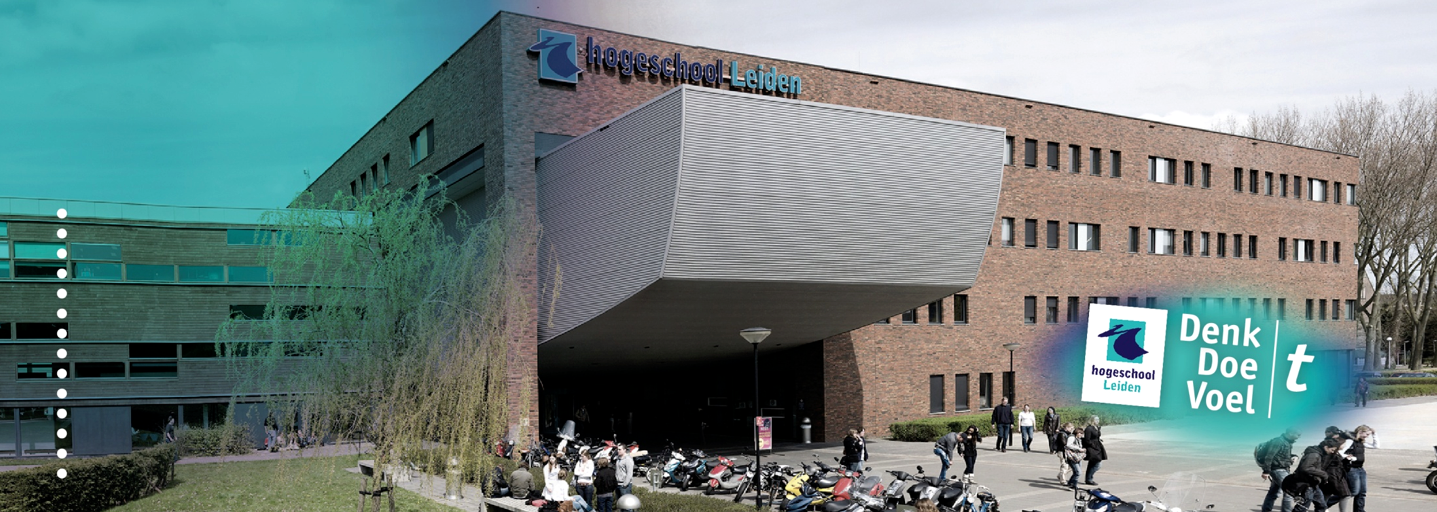 Toepassing van de vrijheidsbeperkende maatregel ‘kamerplaatsing’ in samenhang met de verschillende rechtsposities van opgenomen jongerenEen onderzoek naar de rechtmatige toepassing van de vrijheidsbeperkende maatregel ‘kamerplaatsing’ op vrijwillig en onvrijwillig opgenomen jongeren met verschillende juridische statussen, binnen Instelling XHogeschool Leiden				Opleiding SJD-voltijd						AfstudeeronderzoekNaam: Angela Schrijer			Afstudeerbegeleider: Dhr. M. DarmanaStudentnummer: s1071272            	Klas: SJD 4A (V)                        		Modulecode: SJ441		Cursusjaar: 2015-2016      		Plaats en inleverdatum: Leiden, 26 mei 2016             									    (Eerste kans)Opdrachtgever: Lectoraat Residentiële Jeugdzorg			In samenwerking met: Instelling XContactpersonen Lectoraat Residentiële Jeugdzorg:		 Mw. S. de Valk						Mw. S. Höfte  Contactpersoon Instelling X:Mw. XVoorwoordVoor u ligt mijn afstudeeronderzoek in het kader van de afronding van de studie Sociaal Juridisch Dienstverlening aan de Hogeschool Leiden. Dit afstudeeronderzoek is gebaseerd op een onderzoek dat ik heb verricht binnen Instelling X. Via deze weg wil ik de contactpersonen vanuit het Lectoraat Residentiële Jeugdzorg bedanken, omdat zij mij hebben geholpen om dit afstudeeronderzoek te kunnen uitvoeren. Via mevrouw S. de Valk en mevrouw S. Höfte was ik, middels het al omvattende onderzoek vanuit het lectoraat, gekoppeld aan Instelling X. Ook kon ik bij hen terecht indien ik vragen had. Daarnaast wil ik de organisatie van Instelling X bedanken voor de prettige samenwerking en in het bijzonder, mevrouw X en mevrouw Y. Verder wil ik de respondenten bedanken voor de enthousiaste medewerking aan interviews. Ook wil ik mijn afstudeerbegeleider de heer M. Darmana bedanken voor de begeleiding en feedback gedurende mijn afstudeeronderzoek. Tot slot, wil ik onderzoeksdocent de heer E. Mudde bedanken voor de spreekuurmogelijkheden tijdens het opstellen van het onderzoeksvoorstel en voor de gegeven hoor- en werkcolleges met betrekking tot het afstudeeronderzoek. Ik heb het verrichten van dit onderzoek als een uitdaging ervaren, omdat het een grote opdracht betrof waarbij discipline en kennis kwam kijken. Achteraf kijk ik met plezier en een voldaan gevoel terug op dit onderzoek. Ik wens u veel leesplezier. Oegstgeest, 26 mei 2016Angela SchrijerInhoudsopgaveSamenvatting										5														1. Inleiding											6	1.1 Aanleiding en achtergrond								7	1.2 Probleemanalyse en afbakening van het probleem					8	1.3 Doelstelling en vraagstelling								10	1.4 Leeswijzer										13											2. Methoden van onderzoek								14	2.1 Keuze en verantwoording van methoden						14	2.2 Kwaliteit en analyse van gegevens							17					3. Kader											20	3.1 Juridisch kader										20	3.2 Maatschappelijk kader									23	3.3 Centrale begrippen									25														4. Resultaten										27	4.1 Resultaten uit documentenanalyse (literatuuronderzoek) en bronnen		27	4.1.1. Internationale verdragen inzake vrijheidsbeneming          		27	     	4.1.2. Voorwaarden voor kamerplaatsing vanuit nationale wetgeving		28	4.1.3. (Aanvullende) voorwaarden voor kamerplaatsing vanuit           interne beleidsregels								31	      	4.1.4. Samenvatting en beknopte deelconclusie van resultaten			324.2 Resultaten naar aanleiding van dossieronderzoek					33	4.2.1. Resultaten naar aanleiding van dossieronderzoek: 			vijf jongeren met een Machtiging Gesloten Jeugdzorg (onvrijwillig)	34 	4.2.2. Resultaten naar aanleiding van dossieronderzoek: vijf jongeren met een Wlz-indicatie en Machtiging BOPZ; Rechterlijke Machtiging (onvrijwillig)					36	4.2.3. Resultaten naar aanleiding van dossieronderzoek: vijf jongeren met alleen een Wlz-indicatie (vrijwillig)			38					4.2.4. Samenvatting en beknopte deelconclusie van resultaten			40	 4.3 Resultaten naar aanleiding van interviews						42	 4.3.1. Resultaten naar aanleiding van interviews metpedagogisch medewerkers	  						43   4.3.2. Resultaten naar aanleiding van het interview met een behandelcoördinator   							454.3.3. Resultaten naar aanleiding van het interview met de manager behandeling   							474.3.4. Samenvatting en beknopte deelconclusie van resultaten			48		   5. Conclusies, aanbevelingen en discussie						50	5.1 Conclusies										50	5.2 Aanbevelingen										52	5.3 Discussie											53												Literatuur- en bronnenlijst                                                                                   55	Bijlagen (in een apart document opgenomen bij het afstudeeronderzoek)SamenvattingDit onderzoek is verricht, naar aanleiding van een actueel probleem dat binnen Instelling X speelt. De Inspectie Jeugdzorg heeft in augustus 2015 aangegeven niet positief te staan tegenover de samenplaatsing van vrijwillig en onvrijwillig opgenomen jongeren binnen Instelling X, omdat dit rechtspositie van de vrijwillig opgenomen jongeren schaadt. Uitgangspunt is dat niemand zonder wettelijke titel en zonder tussenkomst van een rechter mag worden beperkt in zijn vrijheden. Op opgenomen jongeren met verschillende juridische statussen, is verscheidene wetgeving van toepassing met betrekking tot uitvoering van vrijheidsbeperkende maatregelen. Dit onderzoek is specifiek gericht op de vrijheidsbeperkende maatregel ‘kamerplaatsing’. Door de toepassing van kamerplaatsing binnen Instelling X te toetsen aan de bijbehorende wet- en regelgeving en daarnaast verschillen in toepassing op vrijwillig en onvrijwillig opgenomen jongeren te onderzoeken, kan dit onderzoek een bijdrage leveren aan de kwaliteit en verantwoording binnen deze organisatie. Hieruit is een onderzoeksvraag gekomen, welke leidend is geweest binnen dit onderzoek: In hoeverre voldoet de toepassing van de vrijheidsbeperkende maatregel ‘kamerplaatsing’ op vrijwillig en onvrijwillig opgenomen jongeren met verschillende juridische statussen binnen Instelling X, aan de eisen die gesteld worden in wet- en regelgeving? Door middel van documentenanalyse en bronnenonderzoek, dossieronderzoek en interviews, zijn resultaten gevormd en konden conclusies worden getrokken. Gebleken is dat medewerkers binnen Instelling X duidelijke afwegingen maken, gebaseerd op bijbehorende wet- en regelgeving, voordat zij een kamerplaatsing toepassen. Door enkele pedagogisch medewerkers werd het wel of niet mogen toepassen van een kamerplaatsing als lastig ervaren, gelet op de verschillende juridische statussen van de opgenomen jongeren. Ook is gebleken dat het aanmaken van registraties in dagrapportages van jongeren, na toegepaste kamerplaatsingen, op bepaalde punten niet geheel conform de daarvoor gestelde regels verloopt. Tot slot is verwarring ontdekt met betrekking tot de tijdsduur van een kamerplaatsing, conform de beleidsregels en in de praktijk.  Hierop volgend zijn aanbevelingen gedaan, waarvan één scholing op juridisch gebied binnen Instelling X. Hierbij dient de vrijheidsbeneming van het kind centraal te staan. Ook is aanbevolen om een scholing binnen Instelling X te organiseren met betrekking tot registratie van ‘Middelen en Maatregelen’ in het productiesysteem X. Tot slot is aanbevolen om één lijn te trekken in het beleid rondom de tijdsduur van kamerplaatsing.1. InleidingIntroductie van de organisatie binnen Instelling XBinnen Instelling X worden jongeren opgenomen van tussen de X en X jaar met een licht verstandelijke beperking (LVB) en ernstige gedragsproblemen, vanuit twee verschillende financieringsstromen.  X jongeren stromen in met een Machtiging Gesloten Jeugdzorg, welke wordt afgegeven door de kinderrechter. De jongeren die via deze weg instromen, vallen onder de wet- en regelgeving van de Jeugdwet. Volgens deze wet is jeugdzorgplus (zeer intensieve jeugd- en opvoedhulp bij ernstige gedragsproblemen) bedoeld voor jongeren die aan de onderstaande voorwaarden voldoen: Jeugdhulp wordt noodzakelijk geacht in verband met ernstige opgroei- of opvoedingsproblemen die de ontwikkeling van de jeugdige naar volwassenheid ernstig belemmeren;de opneming en het verblijf van de jongere zijn noodzakelijk om te voorkomen dat de jeugdige zich aan deze jeugdhulp onttrekt of daaraan door anderen wordt onttrokken. Deze groep valt binnen de financieringsstroom van het ministerie van Volksgezondheid, Welzijn en Sport.  De overige X plekken binnen Instelling X worden gevuld door jongeren met een indicatie, afgegeven door het Centrum Indicatiestelling Zorg (CIZ).  Deze groep jongeren valt binnen de financieringsstroom van de Wet langdurige zorg (Wlz). Binnen deze groep jongeren valt een onderscheid te maken in de opname, vrijwillige en onvrijwillige plaatsing. De onvrijwillig geplaatste jongeren hebben te maken met de wet- en regelgeving van de Wet Bijzondere Opnemingen in Psychiatrische Ziekenhuizen. Hierin is de zorg voor verstandelijk beperkten en psychiatrische behandelingen geregeld (Wet BOPZ). Voor de vrijwillig geplaatste jongeren is de Wet op de Geneeskundige Behandelingsovereenkomst van toepassing (WGBO). Deze wet is tevens op alle jongeren vanuit de Wlz-instroom van toepassing. Deze laatste groep, de vrijwillig geplaatsten met alléén een Wlz-indicatie, zal in de praktijk het minst vaak voorkomen binnen Instelling X. De grootste groep binnen Instelling X bestaat uit de jongeren met een Machtiging Gesloten Jeugdzorg en de jongeren met een Wlz-indicatie in combinatie met een Machtiging BOPZ.1.1 Aanleiding en achtergrondDe aanleiding voor het verrichten van dit onderzoek, is gebaseerd op een probleem dat de Inspectie Jeugdzorg aan de orde heeft gesteld middels een signalement. De Inspectie Jeugdzorg heeft namelijk in augustus 2015 aangegeven, niet positief te staan tegenover de samenplaatsing van verschillende groepen opgenomen jongeren binnen Instelling X. De samenstelling binnen Instelling X is te onderscheiden in een drietal groepen jongeren: de jongeren met een Machtiging Gesloten Jeugdzorg (onvrijwillige opname), jongeren met een Wlz-indicatie in combinatie met een Machtiging BOPZ (onvrijwillige opname) en jongeren met alleen een Wlz-indicatie (vrijwillige opname). De Inspectie Jeugdzorg vindt het onaanvaardbaar dat instellingen voor gesloten jeugdhulp, jongeren opnemen zonder dat daarvoor een Machtiging Gesloten Jeugdzorg is afgegeven door de kinderrechter (vrijwillig opgenomen jongeren). Vrijwillig en onvrijwillig opgenomen jongeren zijn binnen het gesloten behandelcentrum Instelling X samen geplaatst en dit schaadt volgens de inspectie de rechtspositie van de vrijwillig opgenomen jongeren. Gesloten jeugdhulp is namelijk een zeer zware en intensieve vorm van gespecialiseerde jeugdhulp, waarbij de vrijheden van jongeren worden ingeperkt. Het uitgangspunt van het recht is dat niemand zonder een wettelijke titel en zonder tussenkomst van een rechter mag worden beperkt in zijn vrijheden of van zijn vrijheden mag worden beroofd. Het uitgangspunt van de inspectie is gebaseerd op het Internationaal Verdrag inzake de Rechten van het Kind (IVRK), het Europees Verdrag tot bescherming van de Rechten van de Mens en de Fundamentele Vrijheden (EVRM), de Grondwet en de Jeugdwet.   Hierin zijn bepalingen opgenomen die ingaan op de gronden voor vrijheidsbeneming en daarnaast ook op de inzet van vrijheidsbeperkende maatregelen.  De Inspectie Jeugdzorg maakt, samen met de Inspectie voor de Gezondheidszorg en de Inspectie van Veiligheid en Justitie, onderdeel uit van het landelijk toezicht jeugd. Het landelijk toezicht jeugd richt zich op het naleven van de wettelijke regels binnen een instelling en de verplichtingen die gelden voor jeugdhulp, jeugdbescherming en jeugdreclassering. Het landelijk toezicht jeugd onderzoekt en waarborgt de kwaliteit. Instelling X stelt dat zij, gezien de opnames van verschillende groepen jongeren, de dagelijkse werkwijze en behandelingen goed kan verantwoorden. Dit blijkt onder anderen uit de opgestelde werkboeken inzake vrijheidsbeperking (handleidingen) en de registratie van alle gegevens van iedere jongere in het productiesysteem X.Het probleem dat de Inspectie Jeugdzorg heeft aangekaart, is geleidelijk ontstaan door de transitie van de jeugdzorg. Sinds 1 januari 2015 zijn de gemeenten verantwoordelijk voor jeugdzorg. De taken omtrent jeugdzorg zijn vanuit de Rijksoverheid overgeheveld aan gemeenten. Hierdoor zou zorg dichter bij de inwoners georganiseerd kunnen worden en zouden verschillende vormen van zorg eenvoudiger en goedkoper worden. Bezuinigingen spelen hierbij een rol. Daarnaast is het verminderen en verkorten van gesloten jeugdhulp een belangrijk doel geworden. Hierdoor is de capaciteit aan plaatsen binnen gesloten jeugdhulp gedaald in 2015, ten opzichte van 2014. Om de leegloop te compenseren hebben instellingen, jongeren zonder Machtiging Gesloten Jeugdzorg opgenomen (samenplaatsing). Ook is door bekendheid van veranderingen binnen de jeugdzorg in de media, het probleem naar voren gekomen. 1.2 Probleemanalyse en afbakening van het probleemZoals hierboven omschreven is de samenstelling binnen Instelling X te onderscheiden in een drietal groepen: jongeren met een Machtiging Gesloten Jeugdzorg (onvrijwillige opname), jongeren met een Wlz-indicatie in combinatie met een Machtiging BOPZ (onvrijwillige opname) en jongeren met alleen een Wlz-indicatie (vrijwillige opname). Op de opgenomen jongeren met verschillende juridische statussen, is verscheidene wetgeving van toepassing met betrekking tot uitvoering van vrijheidsbeperkende maatregelen. In beginsel mogen vrijheidsbeperkende maatregelen (om direct gevaar af te wenden of te voorkomen) bij vrijwillig opgenomen jongeren alleen worden toegepast, als de jongeren hiervoor zelf toestemming hebben gegeven in het behandelplan. Dit, in tegenstelling tot bij onvrijwillig opgenomen jongeren. Ik zal mij binnen dit onderzoek specifiek richten op het rechtmatig toepassen van de vrijheidsbeperkende maatregel ‘kamerplaatsing’ op vrijwillig en onvrijwillig opgenomen jongeren met verschillende juridische statussen, binnen Instelling X. Ik heb gekozen voor kamerplaatsing, omdat deze vrijheidsbeperkende maatregel wordt toegepast op verschillende groepen opgenomen jongeren binnen Instelling X (in de uitsluitend daarvoor bestemde situaties). De vrijheidsbeperkende maatregel kamerplaatsing betreft een vorm van afzonderen. In het behandelplan van iedere vrijwillig en onvrijwillig opgenomen jongere staat duidelijk vermeld, welke maatregelen mogen worden toegepast op de jongere en onder welke condities. Het probleem dat de Inspectie Jeugdzorg in kaart heeft gebracht (de samenplaatsing van groepen opgenomen jongeren met verschillende juridische statussen), betreft een landelijk probleem voor verscheidene instellingen die op deze manier te werk gaan. Het betreft een ernstig probleem, omdat de beslissing van de inspectie grote gevolgen kan hebben voor de werkwijze en organisatie binnen Instelling X. Er zullen dan grote veranderingen plaatsvinden met betrekking tot het opheffen van samenplaatsing. Wanneer hierover meer duidelijkheid komt, is nog niet bekend.De directe betrokkene bij dit probleem is Instelling X. Het probleem kan, zoals hierboven omschreven, namelijk grote gevolgen hebben voor deze instelling. Daarnaast spelen de opgenomen jongeren binnen Instelling X, waaronder de jongeren welke zijn opgenomen zonder Machtiging Gesloten Jeugdzorg, hierbij ook een belangrijke rol. De situatie heeft namelijk betrekking op hen zelf.  In het ergste geval zal uiteindelijk wellicht een inkrimping plaatsvinden binnen Instelling X. Dit kan vervolgens weer een doorwerking hebben op het aantal medewerkers dat binnen Instelling X werkzaam is. Ook speelt de Inspectie Jeugdzorg hierbij een rol, omdat zij het gestelde probleem heeft aangekaart en hierover een beslissing zal gaan nemen. Wat de uiteindelijke beslissing zal zijn, is zoals eerder vermeld, nog niet bekend.  Het probleem speelt zich dan ook binnen Instelling X af, omdat verschillende groepen jongeren binnen deze instelling zijn opgenomen. Aangezien het een landelijk probleem betreft, zullen meerdere instellingen (met dezelfde werkwijze) met dit probleem te kampen hebben. Echter richt ik mij binnen dit onderzoek, gezien de omvang van het onderzoek, alléén op Instelling X.De nieuwe organisatie van jeugdzorg is vastgelegd in de Jeugdwet (voorheen de Wet op de Jeugdzorg). Aangezien het een actueel probleem betreft, zijn hiervoor in het verleden nog geen directe oplossingen aangedragen. De inspectie is in 2015 meerdere malen op bezoek geweest bij Instelling X om jongeren en medewerkers te interviewen naar hun ervaringen over de samenplaatsing. Het belang van de jongeren stond hierbij centraal. Een oplossing voor het eerder genoemde standpunt vanuit de Inspectie Jeugdzorg is gewenst, om ervoor te zorgen dat Instelling X volgens de huidige werkwijze kan blijven functioneren. Ook zal dit onzekerheid verminderen binnen de instelling. De beslissing zal uiteindelijk bepaald worden aan de hand van verscheidene invalshoeken. Door middel van dit onderzoek, wil ik een bijdrage leveren aan de kwaliteit van een onderdeel van de werkwijze binnen Instelling X. De rechtsbescherming van de jongeren staat hierbij centraal. Het doel vanuit Instelling X is ook om de behandeling binnen geslotenheid op een zo humane en kindvriendelijke wijze te laten plaatsvinden. Enerzijds dient er verantwoord om te worden gegaan met de rechtsposities van de jongeren en anderzijds dienen er zo weinig mogelijk verschillen te bestaan op de werkvloer. Het is de bedoeling dat mijn onderzoek meer duidelijkheid en inzicht geeft over de toepassing van kamerplaatsing op de verschillende groepen opgenomen jongeren binnen Instelling X. Hoe wordt deze maatregel binnen Instelling X toegepast en zijn er verschillen of overeenkomsten in de toepassing op de diverse groepen opgenomen jongeren te ontdekken? Ik toets de toepassing van kamerplaatsing binnen Instelling X aan de bijbehorende wet- en regelgeving.1.3 Doelstelling en vraagstellingKennisdoelDit onderzoek zal bijdragen aan kennis op meerdere vlakken. Zo zal het juridisch kader uitgebreid aan de orde komen, omdat de rechtsposities van de jongeren centraal staan binnen dit onderzoek. Ik verdiep mij gedurende dit onderzoek in de Grondwet, Jeugdwet, Wet BOPZ en WGBO. Ook internationale verdragen zoals het IVRK en het EVRM spelen bij dit onderwerp een rol. Daarnaast zal ik middels dit onderzoek, de dagelijkse praktijk (het interne beleid) toetsen aan bijbehorende wet- en regelgeving. Wordt de vrijheidsbeperkende maatregel kamerplaatsing conform wet- en regelgeving toegepast, op vrijwillig en onvrijwillig geplaatste jongeren met verschillende juridische statussen? Ook onderzoek ik of er in de toepassing van de vrijheidsbeperkende maatregel kamerplaatsing, verschillen bestaan tussen de hierboven genoemde groepen jongeren. Deze verschillen breng ik aan de orde door middel van dossieronderzoek naar geregistreerde dagrapportages van vrijwillig en onvrijwillig opgenomen jongeren met verschillende juridische statussen. Door dit onderdeel in kaart te brengen, draagt het onderzoek bij aan de kwaliteit binnen het werkveld. Ook zal dit onderzoek bijdragen aan een verantwoorde onderbouwing van de dagelijkse praktijk binnen Instelling X. PraktijkdoelDe praktische relevantie van het onderzoek zal op het volgende gebaseerd zijn: door een bijdrage te leveren met mijn onderzoek, kan Instelling X de verzamelde informatie gebruiken om de dagelijkse praktijk verantwoord te onderbouwen (bijvoorbeeld tegenover de inspectie) of bepaalde punten in de werkwijze te verbeteren. Door de uitvoering van de maatregel kamerplaatsing te toetsen aan de bijbehorende wet- en regelgeving en daarnaast verschillen in toepassing op vrijwillig en onvrijwillig opgenomen jongeren te onderzoeken, kan dit bijdragen aan de kwaliteit binnen de organisatie. Dit betreft ook het doel voor dit onderzoek vanuit het Lectoraat Residentiële Jeugdzorg en Instelling X. Dit onderzoek is voornamelijk relevant voor de organisatie van Instelling X zelf, de medewerkers binnen Instelling X en ook voor de jongeren. Kortom, zal mijn onderzoek een bijdrage leveren aan een stukje kwaliteit en verantwoording. VraagstellingGedurende het onderzoek richt ik mij op het rechtmatig toepassen van de vrijheidsbeperkende maatregel kamerplaatsing op vrijwillig en onvrijwillig opgenomen jongeren met verschillende juridische statussen, binnen Instelling X. Het betreft jongeren van tussen de X en X jaar, welke in het jaar 2015 binnen Instelling X verbleven. Dit, voor de betrouwbaarheid van gegevens. De onderzoeksvraag is beschrijvend van aard, omdat ik met mijn onderzoek iets in kaart wil brengen wat leidt tot een bijdrage aan de kwaliteit binnen Instelling X. Hieruit is onderstaande centrale vraag naar voren gekomen, welke leidend is binnen het praktijkgerichte onderzoek dat ik heb verricht:  In hoeverre voldoet de toepassing van de vrijheidsbeperkende maatregel ‘kamerplaatsing’ op vrijwillig en onvrijwillig opgenomen jongeren met verschillende juridische statussen binnen Instelling X, aan de eisen die gesteld worden in wet- en regelgeving?Om uiteindelijk tot een antwoord te komen op de onderzoeksvraag, zal ik onderstaande deelvragen uitwerken en beantwoorden:‘Aan welke eisen/voorwaarden dient de toepassing van de vrijheidsbeperkende maatregel ‘kamerplaatsing’ te voldoen op basis van de bijbehorende wet- en regelgeving?’Toelichting: Hierbij spelen internationale verdragen een rol, zoals het IVRK en het EVRM. Daarnaast komen nationale wetten zoals de Grondwet, Jeugdwet, Wet BOPZ en WGBO uitvoerig aan de orde. Verder zal ik mij ook richten op het interne beleid (handleidingen) binnen Instelling X, omdat hierin de richtlijnen staan vermeld voor toepassing van de vrijheidsbeperkende maatregel ‘kamerplaatsing’.‘Op welke wijze wordt de vrijheidsbeperkende maatregel ‘kamerplaatsing’ toegepast op vrijwillig en onvrijwillig opgenomen jongeren binnen Instelling X, over de periode 1 januari 2015 tot en met 31 december 2015?’Toelichting: Ik zal mij tijdens het onderzoek voor deze deelvraag richten op de verschillen en/of overeenkomsten in de toepassing van ‘kamerplaatsing’ op de verschillende groepen opgenomen jongeren. ‘Wat zijn afwegingen van medewerkers in de toepassing van de vrijheidsbeperkende maatregel ‘kamerplaatsing’ op de verschillende groepen opgenomen jongeren?’Toelichting: Wat maakt het dat medewerkers besluiten om de vrijheidsbeperkende maatregel ‘kamerplaatsing’ toe te passen en ervaren medewerkers knelpunten en/of succesfactoren in de toepassing hiervan?1.4 LeeswijzerEerder zijn de ‘Aanleiding en achtergrond’ van dit onderzoek uitgelegd. Ook de ‘Doelstelling en vraagstelling’ zijn vervolgens in dit eerste hoofdstuk geïntroduceerd. In het tweede en hiermee het volgende hoofdstuk worden de ‘Methoden van onderzoek’ uitgewerkt op pagina 14, onderverdeeld in: 2.1 Keuze en verantwoording van methoden en 2.2 Kwaliteit en analyse van gegevens. Vervolgens wordt in het derde hoofdstuk het ‘Kader’ uitgewerkt op pagina 20, dat is onderverdeeld in: 3.1 Juridisch kader, 3.2 Maatschappelijk kader en 3.3 Centrale begrippen. In het vierde hoofdstuk zullen de ‘Resultaten’ aan bod komen op pagina 27. Dit hoofdstuk is onderverdeeld in paragrafen en subparagrafen. Per paragraaf is één deelvraag uitgewerkt: 4.1 Resultaten uit documentenanalyse (literatuuronderzoek) en bronnen, 4.2 Resultaten naar aanleiding van dossieronderzoek en 4.3 Resultaten naar aanleiding van interviews. Alle resultaten worden per deelvraag afgesloten met een samenvatting en beknopte deelconclusie. Vervolgens is het vijfde hoofdstuk ‘Conclusies, aanbevelingen en discussie’ uitgewerkt op pagina 50, welke is onderverdeeld in: 5.1 Conclusies, 5.2 Aanbevelingen en 5.3 Discussie. In de conclusie is een antwoord op de centrale vraag van dit onderzoek geformuleerd. Vervolgens worden er aanbevelingen aangedragen. In de discussie wordt gereflecteerd op de aanpak van dit onderzoek. Tot slot worden de geraadpleegde literatuur en bronnen toegelicht in de ‘Literatuur- en bronnenlijst’ op pagina 55. De bijlagen zijn uiteengezet in het aparte bijgevoegde document dat toebehoort aan dit onderzoek. Hierin vindt u de werkinstructie voor medewerkers binnen Instelling X, samenvattingen van geanalyseerde dagrapportages inclusief overzichtelijk opgestelde schema’s, interviewverslagen met bijbehorende topiclijsten en gelabelde overzichten van de interviews. De bijlagen worden afgesloten met het onderzoeksvoorstel behorend bij dit onderzoek. 2. Methoden van onderzoek2.1 Keuze en verantwoording van methodenDit onderzoek is voornamelijk gebaseerd op kwalitatieve methoden van dataverzameling. Er komt een klein onderdeel met cijfermatige informatie aan bod in de tweede deelvraag. Ik heb onderzoek uitgevoerd ‘binnen het veld’. Er is ingegaan op de achtergronden van verzamelde gegevens en de praktijkervaringen van medewerkers komen ook aan bod.Voor het uitwerken van deelvraag 1 Aan welke eisen/voorwaarden dient de toepassing van de vrijheidsbeperkende maatregel ‘kamerplaatsing’ te voldoen op basis van de bijbehorende wet- en regelgeving?, heb ik gebruik gemaakt van de volgende methoden:Documentenanalyse (literatuuronderzoek) en bronnenonderzoekIk heb voor het uitwerken van deze deelvraag gebruik gemaakt van literatuur, beleidsdocumenten en onderzoeksrapporten, om een goede opzet te creëren en een gedegen onderzoek uit te voeren. Ik heb gebruik gemaakt van bovenstaande methoden om meer informatie te verkrijgen over de vrijheidsbeperkende maatregel kamerplaatsing. Ik heb onder andere informatie verzameld uit opgestelde handleidingen vanuit Instelling X. Deze informatie heeft betrekking op de toepassing van kamerplaatsing binnen Instelling X. In welke situaties mag deze maatregel worden toegepast en is dit voor jongeren met verscheidene juridische statussen hetzelfde? Alles wat hier verder bij komt kijken, heb ik uitgewerkt in de eerste deelvraag. De literatuur en beleidsdocumenten die ik heb gebruikt, heb ik onderbouwd met bronnen. Ik heb hierbij diverse wet- en regelgeving toegepast, waaronder informatie uit de Grondwet, Jeugdwet, Wet BOPZ en WGBO. Ook internationale verdragen zoals het IVRK en het EVRM zijn aan de orde gekomen. Hierin zijn namelijk bepalingen opgenomen die ingaan op de gronden voor vrijheidsbeneming en daarnaast ook op de inzet van vrijheidsbeperkende maatregelen (zoals eerder uitgelegd). Daarnaast heb ik verwezen naar jurisprudentie dat aansluit op het onderzoek dat ik heb verricht. De jurisprudentie waar ik naar heb verwezen, heeft onder andere betrekking op de vrijheidsbeperkende maatregel kamerplaatsing dat in een bepaalde situatie niet rechtmatig is toegepast. Dit betreft één uitspraak in beroep. Deze jurisprudentie heb ik toegepast uit de databank jurisprudentie van de Raad voor Strafrechtstoepassing en Jeugdbescherming.  Voor het uitwerken van deelvraag 2 Op welke wijze wordt de vrijheidsbeperkende maatregel ‘kamerplaatsing’ toegepast op vrijwillig en onvrijwillig opgenomen jongeren binnen Instelling X, over de periode 1 januari 2015 tot en met 31 december 2015?, heb ik gebruik gemaakt van de volgende methode: DossieronderzoekVoor het beantwoorden van deze deelvraag, heb ik verschillende dagrapportages van jongeren geraadpleegd. Ik heb dagrapportages geanalyseerd van vijf jongeren met een Machtiging Gesloten Jeugdzorg (onvrijwillige opname), vijf jongeren met een Wlz-indicatie in combinatie met een Machtiging BOPZ (onvrijwillige opname) en vijf jongeren met alleen een Wlz-indicatie (vrijwillige opname). Ik heb dagrapportages van de jongeren gedurende het gehele behandeltraject gevolgd, over het jaar 2015 (1 januari 2015 tot en met 31 december 2015). De opname van één jongere binnen Instelling X is ongeveer zes tot negen maanden en kan worden verlengd. Ik heb gekozen voor het jaar 2015, gezien de betrouwbaarheid van deze recente gegevens. De gegevens heb ik verzameld aan de hand van het productiesysteem X, waarin iedere dag dagrapportages van jongeren worden opgemaakt. Binnen dit systeem is een apart kopje ‘Middelen en Maatregelen’ te selecteren, waarbinnen ik de vrijheidsbeperkende maatregelen heb gefilterd per jongere. Ook heb ik middels dit systeem inzage verkregen in de behandelplannen van de jongeren. Hierin ben ik nagegaan welke maatregelen zijn opgenomen in de individuele behandelplannen van de opgenomen jongeren. Ik heb de verzamelde gegevens vervolgens kwalitatief geordend en geanalyseerd.Voor het uitwerken van deelvraag 3 Wat zijn afwegingen van medewerkers in de toepassing van de vrijheidsbeperkende maatregel ‘kamerplaatsing’ op de verschillende opgenomen groepen jongeren?, heb ik gebruik gemaakt van de volgende methode: InterviewenOm deze deelvraag te beantwoorden, heb ik interviews afgenomen binnen Instelling X. Hiervoor heb ik een kleine groep respondenten geïnterviewd, omdat deze deelvraag specifiek is gericht op de dagelijkse praktijk binnen het werkveld van Instelling X. Ik heb hierbij voornamelijk gevraagd naar belevingen, motieven en ervaringen. Mijn doel was om door middel van de afgenomen interviews, nieuwe informatie te verzamelen en te weten te komen wat de afwegingen zijn van medewerkers in de toepassing van kamerplaatsing. Ik heb de volgende basisvorm voor de persoonlijke interviews toegepast: het half-gestructureerde interview. Ik heb gebruik gemaakt van een vragenlijst, maar er was ook zeker ruimte voor eigen inbreng van de respondent. Dit, omdat ik door wilde vragen op de situatie. Daarnaast betreft het een complex en gevoelig onderwerp. Ik heb mij flexibel opgesteld en ingespeeld op de situatie. Ik heb verschillende medewerkers geïnterviewd die betrokken zijn bij de toepassing van de maatregel kamerplaatsing. Ik heb hiervoor drie (gedeeltelijk) aparte topiclijsten opgesteld, aangezien ik zowel pedagogisch medewerkers, waarvan één tevens beleidsmedewerker is, een behandelcoördinator en de manager behandeling heb geïnterviewd. Deze personen hebben ieder een andere rol binnen het werkveld: Manager Behandeling: De Manager Behandeling is leidinggevend aan de behandelaars en is samen met hen verantwoordelijk voor de kwaliteit van (on)vrijwillige zorg en de voorwaarden die hiervoor nodig zijn. Behandelcoördinator: De Behandelcoördinator beslist over de uitvoering van kamerplaatsing. Ook stelt deze voorwaarden aan de voortzetting van de maatregel kamerplaatsing en de beëindiging daarvan. Vijf Pedagogisch Medewerkers (waarvan één tevens beleidsmedewerker is): Deze personen heb ik geïnterviewd om meer over de ervaringen met betrekking tot de uitvoering te weten te komen. Pedagogisch Medewerkers voeren de daadwerkelijke maatregel kamerplaatsing uit en beëindigen deze ook. De pedagogisch medewerker hoort de jongeren en geef uitleg over de toepassing van de maatregel.OnderzoekseenhedenDe onderzoekseenheden binnen mijn onderzoek verschillen per deelvraag: Deelvraag 1: ‘Aan welke eisen/voorwaarden dient de toepassing van de vrijheidsbeperkende maatregel ‘kamerplaatsing’ te voldoen op basis van de bijbehorende wet- en regelgeving?’Onderzoekseenheid: het interne beleid en bijbehorende wet- en regelgevingDeelvraag 2: ‘Op welke wijze wordt de vrijheidsbeperkende maatregel ‘kamerplaatsing’ toegepast op vrijwillig en onvrijwillig opgenomen jongeren binnen Instelling X, over de periode 1 januari 2015 tot en met 31 december 2015?’Onderzoekseenheid: dagrapportages in het productiesysteem X (middelen en maatregelen/behandelplannen)Deelvraag 3: ‘Wat zijn afwegingen van medewerkers in de toepassing van de vrijheidsbeperkende maatregel ‘kamerplaatsing’ op de verschillende groepen opgenomen jongeren?’Onderzoekseenheid: de medewerkers binnen Instelling X 2.2 Kwaliteit en analyse van gegevensKwaliteit van gegevensDeelvraag 1: Documentenanalyse (literatuuronderzoek) en bronnenonderzoekBetrouwbaarheid: De gegevens die ik voor het beantwoorden van deze deelvraag heb verzameld, zijn betrouwbaar en voornamelijk vrij van toevallige fouten. Het betreft informatie uit literatuur, beleidsdocumenten en bronnen, dat op feiten is gebaseerd (het interne beleid en wet- en regelgeving). Het onderzoek dat ik heb verricht voor deze deelvraag was haalbaar. Validiteit: Het onderzoek dat ik voor deze deelvraag heb verricht, is valide. Het onderzoek is vrij van systematische fouten, omdat de informatie uit literatuur, beleidsdocumenten en bronnen op feiten is berust. Het waarheidsgehalte is hoog.  Generaliseerbaarheid: De resultaten gelden voor alle medewerkers binnen Instelling X en deels voor overige instellingen, omdat de eisen/voorwaarden voor het toepassen van de maatregel kamerplaatsing berust zijn op wet- en regelgeving. Het interne beleid binnen Instelling X kan echter wel verschillen met het beleid van overige instanties. Maatregelen die ik heb genomen ten behoeve van de kwaliteit: Ik heb tussentijds vragen gesteld aan mw. X vanuit Instelling X en aan mw. S. de Valk vanuit het lectoraat, ten behoeve van de kwaliteit.   Deelvraag 2: DossieronderzoekBetrouwbaarheid: De gegevens die ik voor het beantwoorden van deze deelvraag heb verzameld, zijn grotendeels vrij van toevallige fouten en zijn dus betrouwbaar. De dagrapportages die ik heb onderzocht, zijn naar waarheid opgesteld door de medewerkers en berust op feitelijke handelingen.  Validiteit: Het onderzoek dat ik voor deze deelvraag heb verricht, is grotendeels valide. Het betreffen dagrapportages die naar waarheid zijn opgesteld. Er zijn weinig systematische fouten. Het kan wel voorkomen dat registraties misschien op administratieve onderdelen van elkaar verschillen, omdat de dagrapportages per jongere door verschillende medewerkers zijn opgemaakt. Het betreft een onafhankelijke steekproef die ik heb genomen. Doordat ik de omvang van de steekproef duidelijk en redelijk groot heb ingeschat, is de betrouwbaarheid van uitkomsten hiermee vergroot.  Generaliseerbaarheid: De uitkomsten met betrekking tot het verloop van kamerplaatsing zijn representatief voor alléén Instelling X, omdat het dossieronderzoek slechts binnen Instelling X is uitgevoerd en niet binnen andere instellingen of organisaties. Andere instellingen of organisaties hebben dan ook niets aan de uitkomsten van deze deelvraag. Maatregelen die ik heb genomen ten behoeve van de kwaliteit: Ik heb een redelijk grote selectieve steekproef genomen, zoals uitgelegd in de methode dossieronderzoek voor deelvraag 2. Hierdoor heb ik vervolgens nauwkeuriger uitspraak kunnen doen. Deelvraag 3: InterviewenBetrouwbaarheid: De gegevens die ik voor het beantwoorden van deze deelvraag heb verzameld, zijn grotendeels vrij van toevallige fouten. Het kan een enkele keer voorkomen dat een respondent misschien geen antwoord wist op een bepaalde vraag. Ik heb zeven interviews afgenomen bij medewerkers die verschillende functies hebben binnen Instelling X, waarbij zij ieder op een bepaalde manier te maken hebben met de toepassing van de vrijheidsbeperkende maatregel kamerplaatsing. Hierdoor is de nauwkeurigheid van resultaten beter.Validiteit: Het onderzoek voor deze deelvraag is grotendeels vrij van systematische fouten. De validiteit is vergroot, doordat ik veel heb doorgevraagd tijdens het afnemen van interviews. Gezien het aantal respondenten zijn de uitkomsten relatief betrouwbaar en valide. Ik heb echter niet kunnen uitsluiten dat er een enkele keer een ‘sociaal wenselijk’ antwoord is gegeven, omdat misschien een bepaalde vraag gevoelig lag.Generaliseerbaarheid: De uitkomsten zijn representatief voor de medewerkers in de uitvoering binnen Instelling X, omdat ik deze groep heb geïnterviewd met betrekking tot de afwegingen (knelpunten en/of succesfactoren) in de toepassing van kamerplaatsing op de verschillende groepen opgenomen jongeren. Maatregelen die ik heb genomen ten behoeve van de kwaliteit:Ik heb voorafgaand aan de interviews topiclijsten opgesteld, om het onderwerp goed te dekken. Ik wist hierdoor, waarover ik informatie wilde verzamelen en welke onderwerpen ik hiervoor in kaart diende te brengen. Ik heb ieder interview opgenomen met geluidsapparatuur en ik heb daarnaast ook aantekeningen gemaakt tijdens het afnemen van de interviews. De uitkomsten heb ik verwerkt in interviewverslagen en deze heb ik tevens gelabeld.   Analyse van gegevensDe verzamelde gegevens voor deelvraag 1 met betrekking tot documentenanalyse en bronnenonderzoek, heb ik op de volgende manier geanalyseerd: Ik heb de gebruikte literatuur beoordeeld en geselecteerd door te kijken naar relevantie en kwaliteit. De relevantie van literatuur heb ik beoordeeld door de inleiding en conclusie van het rapport of het boek te lezen. Dit gaf genoeg informatie om te beoordelen of een publicatie relevant was voor mijn onderzoek. Ik heb informatie van websites uitsluitend via websites van wetenschappelijke en betrouwbare instituten gehaald. Ik heb gebruik gemaakt van recente en actuele literatuur en bronnen. De literatuur en bronnen heb ik uiteindelijk in een lopend verhaal verwerkt. De verzamelde gegevens voor deelvraag 2 met betrekking tot dossieronderzoek, heb ik op de volgende manier geanalyseerd: Vanuit mijn onderzoeksthema heb ik eerst bepaald welke documenten ik zou gaan selecteren voor analyse. De data die ik vervolgens heb verzameld, heb ik uiteindelijk verwerkt tot betrouwbare informatie. Ik heb een selectieve steekproef genomen van grote omvang, zodat de verzamelde informatie representatief was voor de betrouwbaarheid van mijn onderzoek. Daarnaast heb ik de verzamelde data kwalitatief geordend en geanalyseerd. De gegevens voor deze deelvraag vormen een mix van zowel kwalitatief onderzoek als van een stukje kwantitatief onderzoek. De verzamelde gegevens voor deelvraag 3 met betrekking tot interviewen, heb ik op de volgende manier geanalyseerd: Ik heb eerst in kaart gebracht wat ik precies wilde weten en waarom ik dit wilde weten. Wat was het doel van mijn onderzoeksvraag? Dit heb ik geformuleerd. Vervolgens heb ik alle interviews uitgeschreven in interviewverslagen. Ik heb labels (trefwoorden) toegekend aan de tekstfragmenten om aan te geven waar het over gaat (codering). Alle fragmenten met dezelfde labels heb ik bij elkaar geplaatst en geordend, waardoor er verbanden en verschillen/overeenkomsten zijn ontstaan. Alle labels heb ik vervolgens teruggebracht tot een aantal kernlabels. Aan de hand van de kernlabels en sublabels, heb ik uiteindelijk een antwoord gevormd op deze deelvraag in dit onderzoeksrapport. 3. Kader3.1 Juridisch kaderBinnen Instelling X worden jongeren opgenomen van tussen de X en X jaar met een licht verstandelijke beperking en ernstige gedragsproblemen. Jongeren die een Machtiging Gesloten Jeugdzorg hebben, worden onvrijwillig geplaatst. Binnen Instelling X betreft deze groep X jongeren. Zij zijn vaak onder toezicht gesteld.- Machtiging Gesloten JeugdzorgDe kinderrechter kan op verzoek, een machtiging verlenen om een jongere in een gesloten instelling op te nemen en te laten verblijven. De regels omtrent gesloten jeugdzorg zijn te vinden in de vernieuwde Jeugdwet.  Een Machtiging Gesloten Jeugdzorg kan alleen worden verleend indien er sprake is van één van de volgende drie voorwaarden, te weten: de jongere is onder toezicht gesteld (1), Jeugdzorg heeft de voogdij (2) of wanneer diegene (anders dan Jeugdzorg) het gezag uitoefent en instemt met de opneming en het verblijf (3).- Ondertoezichtstelling (OTS)De kinderrechter kan een minderjarige onder toezicht stellen van een gecertificeerde instelling indien een minderjarige zodanig opgroeit, dat hij of zij ernstig wordt bedreigd in de ontwikkeling. Daarnaast dient de zorg in verband met het wegnemen van de bedreiging noodzakelijk te worden geacht. Ook wordt verwacht dat de ouders of de ouder die het ouderlijk gezag uitoefent, binnen een bepaalde termijn weer de verantwoordelijkheid voor de verzorging en opvoeding op zich kan nemen. De overige X plekken binnen Instelling X worden gevuld door jongeren met een indicatie, afgegeven door het Centrum Indicatiestelling Zorg (CIZ).  Deze groep jongeren valt binnen de financieringsstroom van de Wet langdurige zorg (Wlz).- Wet langdurige zorgDeze wet is er voor mensen die de hele dag intensieve zorg of toezicht nodig hebben. Een voorbeeld hiervan zijn mensen met een ernstige verstandelijke lichamelijke beperking. Jongeren met een Wlz-indicatie kunnen zowel vrijwillig als onvrijwillig binnen Instelling X worden geplaatst. Een onvrijwillige plaatsing geschiedt door een Machtiging BOPZ, welke door de rechter wordt uitgesproken. Hierbinnen zijn drie mogelijkheden: een Rechterlijke Machtiging (RM), een Inbewaringstelling (IBS) of een artikel 60-indicatie. - Rechterlijke Machtiging (RM)Een Rechterlijke Machtiging start met een voorlopige machtiging. Deze kan worden verleend indien er sprake is van een stoornis van de geestvermogens die gevaar veroorzaakt dat niet door tussenkomst van personen of instellingen kan worden afgewend. Een voorlopige Rechterlijke Machtiging kan worden afgegeven voor de duur van maximaal zes maanden. Voor voortzetting van onvrijwillig verblijf is een voortgezette machtiging nodig. Deze machtiging kan worden verleend voor vijf jaren (maar in de praktijk eerst voor één jaar).  - Inbewaringstelling (IBS)Het doel van de Inbewaringstelling is het wegnemen van onmiddellijk dreigend gevaar, waarvan een ernstig vermoeden is dat het gevaar wordt veroorzaakt door een geestesstoornis. Het betreft een ordemaatregel die de burgemeester mag nemen over een betrokkene (vanaf 12 jaren), vanwege het spoedeisende karakter. Een Rechterlijke Machtiging kan dan in deze situatie niet worden afgewacht.  - Artikel 60-indicatie (geen bezwaar/geen bereidheid-indicatie)Dit is de laatste mogelijkheid tot gedwongen opname, welke is gericht op mensen met een verstandelijke beperking waarbij sprake is van een situatie waarin de betrokkene geen bereidheid, maar ook geen bezwaar tegen de opname laat zien. Een onafhankelijke BOPZ-indicatiecommissie oordeelt over de noodzaak van een dergelijke opname. Deze vorm van opname doet zich echter niet tot zelden voor bij de doelgroep waar ik mij binnen dit onderzoek op richt. De vrijwillig geplaatste jongeren met een Wlz-indicatie vallen onder de WGBO. - Wet op de Geneeskundige Behandelingsovereenkomst (WGBO)Deze wet waarborgt de rechten van de patiënten, in dit geval jongeren, bij het aangaan van een behandelingsovereenkomst. Middelen en maatregelen zijn dwangmaatregelen en mogen slechts worden toegepast om een noodsituatie op te lossen. Ze mogen alleen worden ingezet als er op dat moment echt geen andere oplossing mogelijk is. De volgende middelen en maatregelen zijn in een dergelijke situatie mogelijk: separatie, afzondering, fixatie, medicatie en toediening van vocht en voedsel. Binnen het onderzoek richt ik mij specifiek op kamerplaatsing, een vorm van afzonderen. Middelen en maatregelen kunnen op een drietal wijzen worden toegepast, te onderscheiden in: M&M-nood, M&M-dwang en M&M-akkoord.  - M&M-noodKortdurende toepassing (maximaal zeven dagen) van middelen en maatregelen (separatie, afzondering, fixatie, gedwongen medicatie en gedwongen toediening van vocht en voeding) ter afwending of voorkoming van gevaar voor eigen persoon, anderen of goederen. Het gevaar is een direct gevolg van de stoornis. Deze situatie en/of de toepassing van middelen en maatregelen zijn niet voorzien in het behandelplan (of deze is er nog niet). - M&M-dwang = dwangbehandelingIn de Jeugdwet is opgenomen dat jongeren verplicht kunnen worden tot hulpverleningsprogramma’s. Dergelijke programma’s en behandelmethoden kunnen worden toegepast tegen de wil van de jongere of wettelijk vertegenwoordiger in (voor zover dit nodig is om een gesteld doel te bereiken of voor de veiligheid). De Wet BOPZ biedt de mogelijkheid een behandeling door te zetten in het kader van dwangbehandeling. Dit kan in de volgende situaties: ter afwending of voorkoming van gevaar (voor eigen persoon, anderen of goederen), er is geen overeenstemming bereikt over het behandelplan met de jongere of wettelijk vertegenwoordiger of als de jongere of vertegenwoordiger zich verzet tegen de uitvoering van een bestaand behandelplan. De vijf eerder genoemde maatregelen mogen dan worden toegepast. - M&M-akkoord = beschermende maatregelenToepassing van middelen en maatregelen (afzondering, separatie en fixatie) in het kader van het behandelplan zonder dwang. Dit ter afwending van gevaar voor eigen persoon, anderen of goederen.3.2 Maatschappelijk kader- Gedragsproblematieken opgenomen jongerenBinnen Instelling X, worden jongeren van X tot X jaar opgenomen en behandeld. Dit betreffen jongeren met een licht verstandelijke beperking (LVB) en verschillende ernstige gedragsproblemen. De jongeren zijn vaak vastgelopen op verschillende (levens)gebieden en groeien vaak op in ongezonde gezinssituaties, oftewel multiprobleemhuishoudens. De jongeren binnen Instelling X hebben een lager IQ dan gemiddeld en kampen met leerproblemen. Veel jongeren hebben psychiatrische stoornissen of achterliggende problemen van medische aard. De jongeren binnen Instelling X hebben meestal al verschillende hulpverleningstrajecten gevolgd, zijn in aanraking geweest met politie en volgen ook geen onderwijs meer. Hierdoor zijn zij kwetsbaar geworden en gemakkelijk te beïnvloeden. De jongeren hebben door een combinatie van problemen en traumatische ervaringen, weinig perspectief. Instelling X wil hen door middel van een behandeling en tijdelijke bescherming hierbij helpen. - Vrijheidsbeperking jongerenDe vrijheidsbeperking jongeren heeft betrekking op de toepassing van vrijheidsbeperkende maatregelen op vrijwillig en onvrijwillig opgenomen jongeren met verschillende juridische statussen, binnen Instelling X. De toepassing hiervan geschiedt in de daarvoor bestemde situaties. Onder vrijheidsbeperking worden vrijheidsbeperkende maatregelen verstaan: separeren, afzonderen (kamerplaatsing met de deur op slot), vastpakken en vasthouden, plaatsverbod, geneeskundige behandelmethoden of tijdelijke overplaatsing. Ook kunnen overige beperkende maatregelen hieronder worden verstaan, zoals: onderzoek aan lichaam en kleding, onderzoek naar urine, onderzoek van de kamer op voorwerpen, onderzoek poststukken, beperkingen in het brief- en telefoonverkeer of beperkingen in het bezoek. De werkinstructies voor het gewenste handelen op dit gebied, zijn concreet toegelicht in de verschillende werkboeken vrijheidsbeperking. Deze werkinstructies zijn bedoeld voor de medewerkers binnen Instelling X. - Kwaliteit zorg De kwaliteit van zorg speelt een belangrijke rol, omdat de rechten van de jongeren altijd gewaarborgd dienen te worden. Het doel is namelijk om de behandeling binnen geslotenheid op een zo humane en kindvriendelijke wijze te laten plaatsvinden. Verschillen op de werkvloer dienen zo min mogelijk plaats te vinden en de veiligheid van de jongeren en medewerkers staat centraal. Deskundigheid speelt hierbij een belangrijke rol. Instelling X is specialist in het behandelen, bejegenen en begeleiden van jongeren met LVB en ernstige gedragsproblemen. De kwaliteit van dienstverlening en de uitvoering van dagelijkse werkzaamheden staan gerapporteerd in het productieprogramma X, dat via het intranet van Instelling X bereikbaar is. In dit programma worden de dagrapportages van iedere jongere bijgehouden, inclusief belangrijke documenten die op de opname van de jongere betrekking hebben. De uitgevoerde acties worden hierin tevens uitgewerkt.  -Open klimaatInstelling X is het behandelcentrum jeugdzorgplus waar jongeren met LVB binnen geslotenheid, dankzij een open klimaat en een individueel behandelprogramma werken aan een zelfstandige deelname aan de maatschappij. Hulpverlenen binnen een warm en pedagogisch klimaat staat hierbij centraal. Groei, perspectief en sfeer zijn hierbij belangrijke aspecten.  -Effectiviteit behandelingDe behandeling van jongeren binnen Instelling X is effectief en doelgericht. Op iedere jongere wordt een behandeling afgestemd en vervolgens toegepast. Dit leidt uiteindelijk tot resultaten/verbeteringen van problematieken van jongeren op verschillende levensterreinen. Dit blijkt uit effectmetingen die Instelling X doet. Een behandeling wordt regelmatig getoetst aan de kwaliteitsstandaarden. Instelling X is een lerende organisatie die zich blijft ontwikkelen op de gebieden: begeleiding, diagnostiek en behandeling. Ook wordt het leef- en werkklimaat regelmatig onderzocht binnen Instelling X door universiteiten. 3.3 Centrale begrippen - Vrijheidsbeperkende maatregel ‘kamerplaatsing’Ik richt mij binnen dit onderzoek op het rechtmatig toepassen van de vrijheidsbeperkende maatregel kamerplaatsing op de verschillende groepen opgenomen jongeren. De vrijheidsbeperkende maatregel kamerplaatsing, betreft het tijdelijk plaatsen van een jongere in zijn eigen kamer met de deur op slot. Het doel van deze vrijheidsbeperkende maatregel is het voorkomen van een situatie, waarin de jongere een direct gevaar vormt voor zichzelf of voor de omgeving. In een dergelijke situatie is het niet mogelijk om het gevaar af te wenden of te voorkomen met een minder ingrijpende maatregel. Een plaatsing op kamer met de deur open kan ook worden gezien als kamerplaatsing, maar het betreft wettelijk gezien geen vrijheidsbeperkende maatregel. Hier richt ik mij dan ook verder niet op binnen dit onderzoek. De toepassing van kamerplaatsing dient te zijn opgenomen in het individuele behandelplan van de jongere inclusief bijbehorende voorwaarden, zoals: in welke omstandigheden mag de maatregel worden toegepast, voor welke duur en door wie?   - Vrijwillig en onvrijwillig opgenomen jongerenGedurende dit onderzoek zal ik de toepassing van de vrijheidsbeperkende maatregel kamerplaatsing onderzoeken op de verschillende groepen opgenomen jongeren. Binnen Instelling X verblijft, zoals eerder in dit onderzoeksvoorstel uitgelegd, een drietal groepen jongeren. De groepen bestaan uit: jongeren met een Machtiging Gesloten Jeugdzorg (onvrijwillige opname), jongeren met een Wlz-indicatie in combinatie met een Machtiging BOPZ (onvrijwillige opname) en jongeren met alleen een Wlz-indicatie (vrijwillige opname).- Juridische statussenX jongeren stromen Instelling X in met een Machtiging Gesloten Jeugdzorg. De overige X plekken binnen Instelling X worden gevuld door jongeren met een Wlz-indicatie. Jongeren met een Wlz-indicatie kunnen zowel vrijwillig als onvrijwillig binnen Instelling X worden geplaatst. Een onvrijwillige plaatsing geschiedt door een Machtiging BOPZ, welke door de rechter wordt uitgesproken. Hierbinnen zijn drie mogelijkheden: een Rechterlijke Machtiging (RM), een Inbewaringstelling (IBS) of een artikel 60-indicatie. Het begrip ‘juridische statussen’ is van belang voor mijn onderzoek, omdat ik mijn onderzoek baseer op de verschillende groepen opgenomen jongeren.Resultaten4.1 Resultaten uit documentenanalyse (literatuuronderzoek) en bronnenDeze paragraaf en subparagrafen zijn gericht op de beantwoording van de eerste deelvraag:Aan welke eisen/voorwaarden dient de toepassing van de vrijheidsbeperkende maatregel ‘kamerplaatsing’ te voldoen op basis van de bijbehorende wet- en regelgeving?Toelichting: Hierbij spelen internationale verdragen een rol, zoals het IVRK en het EVRM. Daarnaast komen nationale wetten zoals de Grondwet, Jeugdwet, Wet BOPZ en WGBO uitvoerig aan de orde. Verder zal ik mij ook richten op het interne beleid (handleidingen) binnen Instelling X, omdat hierin de richtlijnen staan vermeld voor toepassing van de vrijheidsbeperkende maatregel ‘kamerplaatsing’.Door middel van documentenanalyse (literatuuronderzoek) en bronnenonderzoek dat ik heb verricht binnen Instelling X, formuleer ik een antwoord op deze deelvraag. Ik maak voor het beantwoorden van deze deelvraag gebruik van literatuur, beleidsdocumenten, onderzoeksrapporten en jurisprudentie, om een helder resultaat te creëren. De verzamelde informatie onderbouw ik met bronnen, waaronder wet- en regelgeving. Deze deelvraag wordt afgesloten met een samenvatting en een beknopte deelconclusie. 4.1.1. Internationale verdragen inzake vrijheidsbenemingOm een antwoord te formuleren op deze deelvraag is het van belang te weten dat internationale verdragen het algemene uitgangspunt vormen voor de vrijheidsbeneming van het kind. Als de kinderrechter besluit om een jongere in een gesloten jeugdzorginstelling te plaatsen, is er sprake van vrijheidsbeneming. Het recht op persoonlijke vrijheid van de kinderen is vastgelegd in het Europees Verdrag voor de Rechten van de Mens (EVRM) en het Internationaal Verdrag inzake de Rechten van het Kind (IVRK). In artikel 5 lid 1, aanhef en sub d EVRM, is vermeld dat ieder persoon recht heeft op vrijheid en veiligheid. Niemand mag zijn vrijheid worden ontnomen, tenzij dit overeenkomstig een wettelijk voorgeschreven procedure geschiedt. Een grond waarop bewegingsvrijheid mag worden beperkt, is in het kader van het toezien van de opvoeding. De opneming dient rechtmatig te zijn in de zin dat deze alléén plaatsvindt op grond van een rechterlijke uitspraak. Vrijheidsbeneming dient effectief, proportioneel en subsidiair te zijn. De vrijheidsbeneming dient in een redelijke verhouding te staan tot het doel dat men wenst te bereiken. Artikel 37, aanhef en sub b IVRK, bepaalt hierop dat geen enkel kind op onwettige of willekeurige wijze van zijn of haar vrijheid mag worden beroofd. Een maatregel mag slechts voor de kortst mogelijke passende duur worden toegepast. 4.1.2. Voorwaarden voor kamerplaatsing vanuit nationale wetgevingGrondwet (Gw)In artikel 15 lid 1 van de Grondwet, is vastgelegd dat van niemand buiten de gevallen bij of krachtens de wet bepaald, zijn vrijheid mag worden ontnomen. Dit vormt het algemene uitgangspunt voor iedereen die zich in Nederland bevindt. Iedereen wordt gelijk behandeld. JeugdwetOp jongeren, welke onvrijwillig zijn opgenomen met een Machtiging Gesloten Jeugdzorg als bedoeld in artikel 6.1.2 van de Jeugdwet, mag tijdelijke plaatsing in afzondering (waaronder kamerplaatsing), slechts worden toegepast voor zover dit noodzakelijk wordt geacht om de gestelde doelen in het behandelplan te bereiken of ter waarborging van de veiligheid van de jongere of anderen. Kamerplaatsing mag in deze twee situaties worden toegepast door de jeugdhulpaanbieder (binnen Instelling X is dit de pedagogisch medewerker). De jongere wordt dan tijdelijk in zijn of haar vrijheden beperkt binnen de instelling. De kamerplaatsing mag in dit geval tegen de wil van de jongere of tegen de wil van de wettelijk vertegenwoordigers, worden toegepast. De jeugdhulpaanbieder dient de toepassing van een kamerplaatsing achteraf te melden aan de gezinsvoogd en aan de ouders, indien de jongere niet onder toezicht is gesteld. Een kamerplaatsing mag in eerste instantie alléén worden toegepast als deze als vrijheidsbeperkende maatregel is opgenomen in het individuele behandelplan van de jongere. De termijn van een kamerplaatsing en de gevallen waarin het mag worden toegepast, zijn in het individuele behandelplan van de jongere overeengekomen. Bij vaststelling hiervan of tussentijdse wijzigingen met betrekking tot de vrijheidsbeperkende maatregel kamerplaatsing in het behandelplan, dient overleg te zijn geweest met de jongere of wettelijk vertegenwoordiger. De instelling heeft echter geen instemming nodig van de jongere of van de wettelijk vertegenwoordiger. Wel, is voor de vaststelling met randvoorwaarden of tussentijdse wijziging van de maatregel kamerplaatsing, instemming nodig van een gekwalificeerde gedragswetenschapper (binnen Instelling X is dit een behandelcoördinator). Bij verzet kan dwangbehandeling worden toegepast. Toepassing van dwangbehandeling dient gemeld te worden aan de Inspectie Jeugdzorg. Het behandelplan kan zo vaak worden geëvalueerd, als in het belang van de jongere noodzakelijk wordt geacht. Kamerplaatsing, welke niet als maatregel is opgenomen in het individuele behandelplan van een jongere, kan slechts worden toegepast voor zover dit noodzakelijk wordt geacht ter overbrugging van een tijdelijke noodsituatie wat ernstig nadeel kan veroorzaken voor de jongere. De jeugdhulpaanbieder maakt hier melding van bij een gekwalificeerde gedragswetenschapper. Binnen 24 uur is vervolgens instemming vereist van een gekwalificeerde gedragswetenschapper. De kamerplaatsing mag vervolgens gedurende zeven opeenvolgende dagen worden toegepast. De jeugdhulpaanbieder die de beslissing heeft genomen om een kamerplaatsing toe te passen, draagt er zorg voor dat de toepassing zo spoedig mogelijk in het dossier van de jongere wordt geregistreerd onder vermelding van de omstandigheden die daartoe aanleiding hebben gegeven.Een recent voorbeeld waaruit is gebleken dat (onder andere) een kamerplaatsing onterecht is toegepast in het kader van de Jeugdwet, betreft een uitspraak van de Beroepscommissie Raad voor de Strafrechtstoepassing en Jeugdbescherming in beroep op 3 maart 2015. Klaagster (desbetreffende jongere), had in eerste instantie een klacht ingediend bij de klachtencommissie van de instelling. De klacht had betrekking op dat er geen behandelplan zou zijn opgesteld en dat de toepassing van onder andere een kamerplaatsing, niet binnen 24 uur was getoetst. Er zouden meerdere vrijheidsbeperkende maatregelen zijn toegepast na elkaar en klaagster was overgeplaatst naar een nieuwe (lege) kamer, wat werd ervaren als voortzetting van afzondering. Dit was in het kader van bezuinigingen. De klachtencommissie had hierop de klachten ongegrond verklaard. In beroep is vast komen te staan dat voor klaagster een behandelplan was vastgesteld, zonder dat deze een algemeen en individueel karakter had. Het behandelplan kon hierop niet als behandelplan worden aangemerkt ten tijde van het voorgevallen incident. Maatregelen, waaronder kamerplaatsing, waren niet in dit ‘behandelplan’ opgenomen. Het was niet terecht dat enige maatregelen werden toegepast, mede doordat er ook geen sprake was van overbrugging van een tijdelijke noodsituatie. Het beroep is vervolgens gegrond verklaard en de uitspraak van de klachtencommissie is vernietigd. Geoordeeld is dat de opgelegde dwangmaatregelen niet rechtmatig waren opgelegd. De klaagster heeft een tegemoetkoming gekregen van 40 euro.Wet Bijzondere Opnemingen in Psychiatrische Ziekenhuizen (Wet BOPZ)Op Jongeren, welke onvrijwillig zijn opgenomen met een Wlz-indicatie in combinatie met een Machtiging BOPZ als bedoeld in artikel 2 van de Wet BOPZ, kunnen in eerste instantie slechts middelen en maatregelen worden toegepast ter uitvoering van het behandelplan of ter overbrugging van tijdelijke noodsituaties welke als gevolg van de stoornis van de geestvermogens worden veroorzaakt. Onder middelen en maatregelen wordt hierbij verstaan, maatregelen welke bij een algemene maatregel van bestuur zijn aangewezen. Hieronder valt ook afzondering, oftewel kamerplaatsing. Dit is terug te vinden in het Besluit middelen en maatregelen BOPZ. In beginsel dient over de toepassing van kamerplaatsing overeenstemming te zijn opgenomen in het behandelplan van de jongere. Er is dan geen sprake van dwang of verzet (M&M-akkoord). In de praktijk kan het ook voorkomen dat een situatie zich voordoet waarin het behandelplan dit niet voorziet, omdat er geen overeenstemming is over de maatregel of omdat de jongere of wettelijk vertegenwoordiger zich op het moment van uitvoering verzet. Als er dan sprake is van dringende situatie waarbij overeenstemming niet kan worden afgewacht, mag kamerplaatsing worden doorgezet. Dit is dan in het kader van een dwangbehandeling (M&M-dwang). De kamerplaatsing kan dan worden toegepast in de volgende situaties: - Zonder de behandeling kan, het gevaar dat de stoornis van geestvermogens van betrokkene doet veroorzaken, niet binnen redelijke termijn worden weggenomen;- ter afwending of voorkoming van gevaar voor zichzelf of anderen. Het gevaar is een gevolg van een stoornis van de geestvermogens.   Toepassing van dwangbehandeling dient gemeld te worden bij de Inspectie Jeugdzorg.Bij een onvoorziene en acuut gevaarlijke situatie mag, zonder overeenstemming over kamerplaatsing in het individuele behandelplan van de jongere, de maatregel gedurende zeven opeenvolgende dagen worden toegepast (M&M-nood). Dit is ook terug te vinden in het Besluit middelen en maatregelen BOPZ. Voortzetting na deze zeven dagen, mag alleen als kamerplaatsing alsnog wordt overeengekomen in het behandelplan en/of als tijdelijke overbrugging wanneer een Rechterlijke Machtiging is aangevraagd. Ook in het kader van deze wet, dient de toepassing en beëindiging van een kamerplaatsing zo spoedig te worden gemeld (binnen Instelling X is dit wederom bij de behandelcoördinator). Indien een kamerplaatsing wordt toegepast op een vrijwillig geplaatste jongere, dient deze maatregel in beginsel te zijn overeengekomen in het behandelplan. De jongere en/of wettelijk vertegenwoordiger hebben dan ingestemd voor toepassing van de maatregel in daarvoor bestemde situaties. Het uitgangspunt bij toepassing van een kamerplaatsing is dat de jongere en/of wettelijk vertegenwoordiger geen verzet toont. Kamerplaatsing mag bij verzet alléén worden toegepast, als dit noodzakelijk wordt geacht om ernstig nadeel te voorkomen voor de jongere zelf of voor anderen.  4.1.3. (Aanvullende) voorwaarden voor kamerplaatsing vanuit internebeleidsregelsEen kamerplaatsing mag alleen worden toegepast op een jongere als deze maatregel is opgenomen in zijn of haar individuele behandelplan. Er moet dan sprake zijn van een situatie, waarin het niet mogelijk is om met minder ingrijpende maatregelen het gevaar af te wenden. Een uitzondering hierop is op het moment dat er sprake is van een acute noodsituatie. Als er sprake is van een acute noodsituatie, kan kamerplaatsing ook worden toegepast. Achteraf moet dan wel een melding worden gemaakt door de pedagogisch medewerker bij de behandelcoördinator. Indien dit regelmatig voorkomt, kan het individuele behandelplan van de jongere ook tussentijds worden aangepast. Een kamerplaatsing mag binnen Instelling X in beginsel maximaal vijftien minuten duren conform de werkinstructie, tenzij verlenging noodzakelijk wordt geacht als een jongere nog onrustig is en niet in staat is voor een herstelgesprek. De kamerplaatsing kan dan worden voortgezet, op voorwaarde dat er iedere vijftien minuten een contactmoment is met de jongere. Het uitgangspunt voor de duur van een kamerplaatsing is in de praktijk binnen Instelling X echter tien minuten. Ook bij verlengingen van kamerplaatsing worden in de praktijk in beginsel contactmomenten van om de tien minuten gehanteerd. Deze tijdsduur heb ik na intern overleg dan ook aangehouden tijdens het dossieronderzoek. De eerder genoemde voorwaarden zijn gebaseerd op de werkinstructies van Instelling X, bestaande uit aanvullende richtlijnen op de bijbehorende wetten. Het stappenplan voor de toepassing van een kamerplaatsing staat chronologisch vermeld in de werkinstructie van Instelling X. Deze heb ik opgenomen in de bijlage.4.1.4. Samenvatting en beknopte deelconclusie van resultatenInternationale verdragen vormen het algemene uitgangspunt voor de vrijheidsbeneming van het kind. Het recht op persoonlijke vrijheid van kinderen is vastgelegd het EVRM en het IVRK. Niemand mag zijn vrijheid worden ontnomen, tenzij dit overeenkomstig een wettelijk voorgeschreven procedure geschiedt. Een dergelijke opneming dient rechtmatig te zijn in de zin dat deze alléén plaatsvindt op grond van een rechterlijke uitspraak. Vrijheidsbeneming dient effectief, proportioneel en subsidiair te zijn. Op onvrijwillig opgenomen jongeren met een Machtiging Gesloten Jeugdzorg, mag kamerplaatsing slechts worden toegepast voor zover dit noodzakelijk wordt geacht om de gestelde doelen in het behandelplan te bereiken of ter waarborging van de veiligheid van de jongere zelf of anderen. De jeugdhulpaanbieder past een kamerplaatsing toe. De toepassing van een kamerplaatsing dient achteraf te worden gemeld aan de gezinsvoogd en aan de ouders, indien de jongere niet onder toezicht is gesteld. Een kamerplaatsing mag in eerste instantie alléén worden toegepast als deze als vrijheidsbeperkende maatregel is opgenomen in het individuele behandelplan van de jongere. De termijn van een kamerplaatsing en de gevallen waarin het mag worden toegepast, zijn in het individuele behandelplan van de jongere overeengekomen. Dit kan tussentijds worden gewijzigd. Voor wijziging is instemming vereist van de gekwalificeerde gedragswetenschapper. Bij verzet kan dwangbehandeling worden toegepast. Als kamerplaatsing niet is opgenomen in het behandelplan kan, ter overbrugging van een noodsituatie, deze maatregel toch worden toegepast. Hieraan zijn regels verbonden. De jeugdhulpaanbieder maakt na toepassing van een kamerplaatsing, ten alle tijden een registratie aan in het dossier van de jongere. Op onvrijwillig opgenomen jongeren met een Wlz-indicatie in combinatie met een Machtiging BOPZ, kan in eerste instantie slechts kamerplaatsing worden toegepast ter uitvoering van het behandelplan of ter overbrugging van tijdelijke noodsituaties welke als gevolg van de stoornis van de geestvermogens worden veroorzaakt.In beginsel dient over de toepassing van kamerplaatsing overeenstemming te zijn opgenomen in het behandelplan van de jongere (M&M-akkoord). Als in een situatie geen overeenstemming is over de maatregel of de jongere of wettelijk vertegenwoordiger verzet zich op het moment van uitvoering, mag kamerplaatsing worden doorgezet in een dringende situatie waarbij overeenstemming niet kan worden afgewacht (M&M-dwang). Bij een onvoorziene en acuut gevaarlijke situatie mag, zonder overeenstemming over kamerplaatsing in het individuele behandelplan van de jongere, de maatregel gedurende zeven opeenvolgende dagen worden toegepast (M&M-nood). De maatregel kan hierna alleen worden voortgezet, ter overbrugging van een Rechterlijke Machtiging of bij aanpassing in het behandelplan. Kamerplaatsing op een vrijwillig geplaatste jongere met alleen een Wlz-indicatie, mag in beginsel alleen worden toegepast, als overeenstemming is bereikt in het behandelplan. Kamerplaatsing mag bij verzet worden toegepast, als dit noodzakelijk wordt geacht om ernstig nadeel te voorkomen voor de jongere zelf of anderen. Dit vormt een uitzondering.Aanvullende voorwaarden voor kamerplaatsing zijn opgesteld in de werkinstructies van Instelling X.4.2 Resultaten naar aanleiding van dossieronderzoek	Deze paragraaf en subparagrafen zijn gericht op de beantwoording van de tweede deelvraag:Op welke wijze wordt de vrijheidsbeperkende maatregel ‘kamerplaatsing’ toegepast op vrijwillig en onvrijwillig opgenomen jongeren binnen Instelling X, over de periode 1 januari 2015 tot en met 31 december 2015?Toelichting: Ik zal mij tijdens het onderzoek voor deze deelvraag richten op de verschillen en/of overeenkomsten in de toepassing van ‘kamerplaatsing’ op de verschillende groepen opgenomen jongeren. Door middel van dossieronderzoek dat ik heb verricht binnen Instelling X, formuleer ik een antwoord op deze deelvraag. Ik heb voor het beantwoorden van deze deelvraag dagrapportages geanalyseerd van in totaal vijftien opgenomen jongeren, over de periode 1 januari 2015 tot en met 31 december 2015. De jongeren heb ik onderverdeeld in groepen: vijf jongeren met een Machtiging Gesloten Jeugdzorg (onvrijwillige opname), vijf jongeren met een Wlz-indicatie en Machtiging BOPZ; Rechterlijke Machtiging (onvrijwillige opname) en vijf jongeren met alleen een Wlz-indicatie (vrijwillige opname). Deze deelvraag wordt afgesloten met een samenvatting en een beknopte deelconclusie.4.2.1. Resultaten naar aanleiding van dossieronderzoek: vijf jongeren met een Machtiging Gesloten Jeugdzorg (onvrijwillig)Uit de analyse van dagrapportages van vijf jongeren met een Machtiging Gesloten Jeugdzorg (onvrijwillige opname) is gebleken dat de reden voor toepassing van kamerplaatsing met de deur op slot, voortkomt uit: - 21 keer: signalering verbale agressie - 18 keer: signalering fysieke agressie- 14 keer: signalering agressie jegens objecten- 5 overige incidenten: signalering time-out (rustmomenten voor jongeren)- 3 keer: in het kader van assisteren op een andere groep, na meerdere alarmenDe vormen: verbale agressie, fysieke agressie en agressie jegens objecten, kunnen gecombineerd met elkaar tijdens één incident zijn voorgekomen. Kamerplaatsing is, naar aanleiding van de genomen steekproef, het meeste toegepast op verbale agressie. Gezien de aantallen, scheelt dit niet veel met fysieke agressie en agressie jegens objecten. Kamerplaatsing is ook toegepast na de vertoning van druk gedrag van een jongere of bij spanningen in het hoofd van de jongere. Deze vorm van kamerplaatsing diende dan specifiek als rustmoment voor de jongere. Het is drie keer voorgekomen dat de jongeren op kamer zijn geplaatst, vanwege meerdere alarmen tegelijk waarbij assistentie moest worden verleend. Kamerplaatsing wordt dan toegepast om de situatie te overzien. Zodra de rust was wedergekeerd, werden de kamerdeuren weer open gemaakt. De pedagogisch medewerkers voerden de kamerplaatsingen uit en in alle gevallen is gebleken dat de maatregel was opgenomen in het behandelplan van iedere jongere. Sommige jongeren toonde verzet tijdens de uitvoering van de maatregel kamerplaatsing en sommige jongeren werkten wel mee of gingen uit zichzelf al naar kamer. Als een jongere verzet toonde tijdens een kamerplaatsing, werd meestal assistentie gevraagd om de jongere naar kamer te brengen. Het voornamelijke doel van de toepassing van kamerplaatsing is het veilig stellen van de situatie en het waarborgen van de veiligheid van zichzelf en van anderen. Dit is wederom gebleken uit de analyse van de dagrapportages. Zoals eerder vermeld, is het drie keer voorgekomen dat kamerplaatsing werd toegepast om de situatie te overzien. Gebleken is dat van de 44 geregistreerde meldingen van kamerplaatsing, de kamerplaatsing in 28 situaties langer is toegepast dan tien minuten; de in de praktijk gehanteerde tijdsduur voor kamerplaatsing binnen Instelling X. (In 26 situaties betrof dit langer dan vijftien minuten; de duur conform de werkinstructie.) Dit betroffen in de meeste gevallen verlengingen van kamerplaatsingen. Het kan voor komen dat een jongere na precies tien minuten nog niet in staat is voor een herstelgesprek. De tijdsduur van kamerplaatsing wordt dan in het kader van de behandeling verlengd, maar de pedagogisch medewerker houdt de jongere veelvuldig in de gaten of heeft, als de jongere dit toestaat, tussentijds nog iedere tien minuten contact. Zodra de jongere is afgekoeld en in gesprek kan, wordt de deur van de kamer weer open gemaakt.  Verder kan worden geconcludeerd dat de registratie van dagrapportages in het productiesysteem X niet geheel conform de daarvoor gestelde regels verloopt. Uit het opgestelde schematische overzicht kan worden opgemaakt dat van de 44 geregistreerde meldingen, 21 keer geen evaluatie is opgemaakt. Je kunt hieruit dan niet opmaken of er een herstelgesprek met de jongere heeft plaatsgevonden en hoe de situatie is afgehandeld. Ook is gebleken dat er soms een kamerplaatsing met tijdsduur van ‘minder dan één minuut’ was geregistreerd, terwijl in de omschrijving bleek dat de jongere bijvoorbeeld pas na 30 minuten in staat was om een herstelgesprek te voeren. De registratie hiervan klopte niet.  Verder zijn verlengingen van kamerplaatsingen in de registraties niet altijd goed verantwoord door de pedagogisch medewerkers. Redenen waarom een kamerplaatsing langer zou hebben geduurd dan tien minuten, staan in het merendeel van de dagrapportages niet vermeld. Ook kan worden opgemerkt dat enkele pedagogisch medewerkers toch vijftien minuten hanteren voor een kamerplaatsing en ook voor eventuele verlengingen, conform de werkinstructie. Dit, in plaats van tien minuten die in de praktijk als uitgangspunt gehanteerd dienen te worden. Verder heb ik tijdens het analyseren van de dagrapportages opgemerkt, dat niet voor alle pedagogisch medewerkers duidelijk was wanneer een kamerplaatsing wel of niet als maatregel was opgenomen in het behandelplan van een jongere. Dit bleek wederom uit foutieve registraties van ‘Middelen en Maatregelen’ in het productiesysteem X. Ik heb hierop de behandelplannen van de jongeren met de registraties van kamerplaatsingen vergeleken.  4.2.2. Resultaten naar aanleiding van dossieronderzoek: vijf jongeren met eenWlz-indicatie en Machtiging BOPZ; Rechterlijke Machtiging (onvrijwillig)Uit de analyse van dagrapportages van vijf jongeren met een Wlz-indicatie en een Machtiging BOPZ; Rechterlijke Machtiging (onvrijwillige opname) is gebleken dat de reden voor toepassing van kamerplaatsing met de deur op slot, voortkomt uit:- 14 keer: signalering verbale agressie - 14 keer: signalering agressie jegens objecten- 13 keer: signalering fysieke agressie- 5 overige incidenten: signalering time-out (rustmomenten voor jongeren)- 3 keer: in het kader van assisteren op (een andere) groep, na meerdere alarmen- 1 keer: signalering gerichte auto-agressieDe vormen: verbale agressie, fysieke agressie en agressie jegens objecten, kunnen gecombineerd met elkaar tijdens één incident zijn voorgekomen. Kamerplaatsing is, naar aanleiding van de genomen steekproef, het meeste toegepast op verbale agressie en agressie jegens objecten. Gezien de aantallen, scheelt dit heel weinig met fysieke agressie. Geconcludeerd kan worden dat kamerplaatsing het meeste wordt toegepast op deze drie vormen van agressie. Kamerplaatsing is ook toegepast na de vertoning van onredelijk gedrag van een jongere of bij spanningen in het hoofd van een jongere. Wat precies met onredelijk gedrag wordt bedoeld was onduidelijk en niet opgenomen in de registratie. Deze heb ik ingeschaald bij ‘overige incidenten’. Het is drie keer voorgekomen dat de jongeren op kamer zijn geplaatst, vanwege meerdere alarmen tegelijk waarbij assistentie moest worden verleend. Zodra de rust was wedergekeerd, werden de kamerdeuren weer open gemaakt. De pedagogisch medewerkers voerden de kamerplaatsingen uit en in alle gevallen is gebleken dat de maatregel was opgenomen in het afgestemde behandelplan op iedere jongere. Sommige jongeren toonde verzet tijdens de uitvoering van de maatregel kamerplaatsing en sommige jongeren werkten wel mee.  Als een jongere verzet toonde tijdens een kamerplaatsing, werd meestal assistentie gevraagd om de jongere naar kamer te brengen. Het voornamelijke doel van de toepassing van kamerplaatsing is het veilig stellen van de situatie en het waarborgen van de veiligheid van zichzelf en van anderen. Dit is wederom gebleken uit de analyse van deze dagrapportages. Het is twee keer voorgekomen dat kamerplaatsing werd toegepast om de situatie te overzien. Dit was bij alarmen op een andere groep. Gebleken is dat van de 31 geregistreerde meldingen van kamerplaatsing, de kamerplaatsing in 21 situaties langer is toegepast dan tien minuten; de in de praktijk gehanteerde tijdsduur voor kamerplaatsing binnen Instelling X. (In 15 situaties betrof dit langer dan vijftien minuten; de duur conform de werkinstructie.)  Dit betroffen in de meeste gevallen verlengingen van kamerplaatsingen. Het kan voor komen dat een jongere na precies tien minuten nog niet in staat is voor een herstelgesprek. De tijdsduur van een kamerplaatsing wordt dan in het kader van de behandeling verlengd, maar de pedagogisch medewerker houdt de jongere veelvuldig in de gaten of heeft, als de jongere dit toestaat, tussentijds nog iedere tien minuten contact. Zodra de jongere is afgekoeld en in gesprek kan, wordt de deur van de kamer weer open gemaakt. Verder kan ook worden geconcludeerd dat de registratie van dagrapportages in het productiesysteem X niet geheel conform de daarvoor gestelde regels verloopt. Uit het opgestelde schematische overzicht kan worden opgemaakt dat van de 31 geregistreerde meldingen, 14 keer geen evaluatie is opgemaakt. Je kunt hieruit dan niet opmaken of er een herstelgesprek met de jongere heeft plaatsgevonden en hoe de situatie is afgehandeld.  Ook is gebleken dat er soms een kamerplaatsing met tijdsduur van ‘minder dan één minuut’ was geregistreerd, terwijl er meestal wel een uitgebreide omschrijving was vermeld waaruit blijkt dat een kamerplaatsing waarschijnlijk langer heeft geduurd. De registratie hiervan klopte niet. Verder zijn verlengingen van kamerplaatsingen ook hier niet altijd goed verantwoord door de pedagogisch medewerkers in de registraties. Redenen waarom een kamerplaatsing langer zou hebben geduurd dan tien minuten, staan in het merendeel van de dagrapportages niet vermeld. Wederom kan worden opgemerkt dat enkele pedagogisch medewerkers toch vijftien minuten hanteren voor een kamerplaatsing, conform de werkinstructie. Dit, in plaats van tien minuten die in de praktijk als uitgangspunt gehanteerd dienen te worden.Ook heb ik tijdens het analyseren van deze dagrapportages opgemerkt, dat niet voor alle pedagogisch medewerkers duidelijk was wanneer een kamerplaatsing wel of niet als maatregel was opgenomen in het behandelplan van een jongere. Dit bleek uit foutieve registraties van ‘Middelen en Maatregelen’ in het productiesysteem X. Ik heb hierop de behandelplannen van de jongeren met de registraties van kamerplaatsingen vergeleken. 4.2.3. Resultaten naar aanleiding van dossieronderzoek: vijf jongeren metalleen een Wlz-indicatie (vrijwillig)Uit de analyse van dagrapportages van vijf jongeren met alleen een Wlz-indicatie (vrijwillige opname) is gebleken dat de reden voor toepassing van kamerplaatsing met de deur op slot, voortkomt uit: - 10 keer: signalering fysieke agressie- 9 keer: signalering agressie jegens objecten- 7 keer: signalering verbale agressie - 4 overige incidenten: voor het overzien van de situatie bij activiteiten en signalering   time-out (rustmomenten voor jongeren)- 1 keer: in het kader van assisteren op een andere groep, na een alarm   (het overzien van de situatie)De vormen: verbale agressie, fysieke agressie en agressie jegens objecten, kunnen gecombineerd met elkaar tijdens één incident zijn voorgekomen. Kamerplaatsing is, naar aanleiding van de genomen steekproef, het meeste toegepast op fysieke agressie. Gezien de aantallen, scheelt dit heel weinig met verbale agressie en agressie jegens objecten. Geconcludeerd kan worden dat kamerplaatsing ook hier het meeste is toegepast op deze drie vormen van agressie. Kamerplaatsing is ook toegepast na de vertoning van overlast; wat resulteerde in een onrustige en onveilige sfeer. De jongere kon dan vervolgens even rustig worden op zijn of haar kamer. Het is één keer voorgekomen dat de jongeren op kamer zijn geplaatst, vanwege meerdere alarmen tegelijk waarbij assistentie moest worden verleend. Kamerplaatsing wordt dan toegepast om de situatie te overzien. Zodra de rust was wedergekeerd, werden de kamerdeuren weer open gemaakt. Op deze groep vrijwillig opgenomen jongeren, is ook drie keer kamerplaatsing toegepast als gevolg van: (eenmalig) verlies van sleutels van een pedagogisch medewerker op de groep en als één jongere niet mee wilde doen met een activiteit en de anderen op de groep wel. De desbetreffende jongere werd dan gedurende de activiteit, na overleg, even op kamer geplaatst om de situatie te overzien. Deze vorm heb ik ingeschaald onder ‘overige incidenten’. De pedagogisch medewerkers voerden de kamerplaatsingen uit en in vrijwel alle gevallen is gebleken dat de maatregel was opgenomen in het afgestemde behandelplan op iedere jongere. Op één jongere bleek dit niet het geval. De pedagogisch medewerker diende in deze situatie te assisteren op een andere groep, wegens een alarm. Dit is vervolgens wel conform het beleid, gemeld bij de behandelcoördinator. Sommige jongeren weigerden om naar kamer te gaan of toonden verzet tijdens de uitvoering van de maatregel kamerplaatsing. Anderen waren wel meewerkend.  Als een jongere weigerde of verzet toonde tijdens een kamerplaatsing, werd meestal assistentie gevraagd om de jongere naar kamer te brengen. Het voornamelijke doel van de toepassing van kamerplaatsing is het veilig stellen van de situatie en het waarborgen van de veiligheid van zichzelf en van anderen. Dit is ook bij deze groep gebleken uit de analyse van de dagrapportages. Gebleken is dat van de 21 geregistreerde meldingen van kamerplaatsing, de kamerplaatsing in 18 situaties langer is toegepast dan tien minuten; de in de praktijk gehanteerde tijdsduur voor kamerplaatsing binnen Instelling X. (In 13 situaties betrof dit langer dan vijftien minuten; de duur conform de werkinstructie.) Dit betroffen in de meeste gevallen verlengingen van kamerplaatsingen. Het kan voor komen dat een jongere na precies tien minuten nog niet in staat is voor een herstelgesprek. De tijdsduur van kamerplaatsing wordt dan in het kader van de behandeling verlengd, maar de pedagogisch medewerker houdt de jongere veelvuldig in de gaten of heeft, als de jongere dit toestaat, tussentijds nog iedere tien minuten contact. Zodra de jongere is afgekoeld en in gesprek kan, wordt de deur van de kamer weer open gemaakt. Verder kan er wederom worden geconcludeerd dat de registratie in het productiesysteem X niet geheel conform de daarvoor gestelde regels verloopt. Uit het opgestelde schematische overzicht kan worden opgemaakt dat van de 21 geregistreerde meldingen, drie keer geen evaluatie is opgemaakt. Je kunt zonder evaluatie dan niet opmaken of er een herstelgesprek met de jongere heeft plaatsgevonden en hoe de situatie is afgehandeld. Ook is gebleken dat er soms een kamerplaatsing met tijdsduur van ‘minder dan één minuut’ was geregistreerd, terwijl er meestal wel een uitgebreide omschrijving was vermeld waaruit blijkt dat een kamerplaatsing waarschijnlijk langer heeft geduurd. De registratie hiervan klopte niet. Verder zijn verlengingen van kamerplaatsingen ook in deze registraties niet altijd goed verantwoord door de pedagogisch medewerkers. Redenen waarom een kamerplaatsing langer zou hebben geduurd dan tien minuten, staan in het merendeel van de dagrapportages niet vermeld. Wederom kan worden opgemerkt dat enkele pedagogisch medewerkers toch vijftien minuten hanteren voor een kamerplaatsing, conform de werkinstructie. Dit, in plaats van tien minuten die in de praktijk als uitgangspunt gehanteerd dienen te worden. Tot slot, heb ik tijdens het analyseren van deze dagrapportages opgemerkt, dat niet voor alle pedagogisch medewerkers duidelijk was wanneer een kamerplaatsing wel of niet als maatregel was opgenomen in het behandelplan een jongere. Dit bleek uit foutieve registraties van ‘Middelen en Maatregelen’ in het productiesysteem X. Ik heb de behandelplannen van de jongeren met de registraties van kamerplaatsingen hierop vergeleken. 4.2.4. Samenvatting en beknopte deelconclusie van resultatenVerschillenEr zijn voornamelijk verschillen te ontdekken tussen de groep vrijwillig opgenomen jongeren met alléén een Wlz-indicatie en daartegenover de twee overige groepen onvrijwillig opgenomen jongeren. Zo was op één vrijwillig opgenomen jongere kamerplaatsing toegepast, terwijl deze maatregel niet was opgenomen in zijn of haar behandelplan. Dit was in het kader van noodgedwongen tijdelijk assisteren op een andere groep na een alarm. De pedagogisch medewerker heeft deze maatregel vervolgens wel conform de regels gemeld aan de behandelcoördinator.
Ook was naar voren gekomen dat de registraties niet altijd conform de daarvoor gestelde regels verlopen. Bij alle geregistreerde meldingen is in bijna de helft van de meldingen geen evaluatie van de maatregel opgenomen, behalve bij de groep vrijwillig opgenomen jongeren. Van de 21 geregistreerde meldingen is hierin slechts drie keer geen evaluatie opgemaakt.  Ook als één jongere niet mee wilde doen aan een activiteit kon de jongere, voor het overzien en veilig stellen van situatie, tijdelijk met instemming op kamer worden geplaatst. Deze situatie kwam wederom twee keer naar voren bij de groep vrijwillig opgenomen jongeren met alleen een Wlz-indicatie. Dit is gebaseerd op een onderdeel van het interne beleid binnen Instelling X, omdat een dergelijke situatie soms niet anders kan worden opgelost gezien de formatie. Ook zijn er in het kader van de groep vrijwillig opgenomen jongeren, minder meldingen van kamerplaatsing in het registratiesysteem te ontdekken. Dit blijkt ook uit de systematische overzichten: 44 meldingen bij de groep Machtiging Gesloten Jeugdzorg (onvrijwillig), 31 meldingen bij de groep Wlz-indicatie met Machtiging BOPZ; Rechterlijke Machtiging (onvrijwillig) en 21 meldingen bij de groep met alléén een Wlz-indicatie (vrijwillig). OvereenkomstenUit de analyse van de dagrapportages van de verschillende groepen opgenomen jongeren, is gebleken dat kamerplaatsing in de meeste gevallen wordt toegepast op drie vormen van agressie: verbale agressie, fysieke agressie en agressie jegens objecten. Het komt soms voor dat kamerplaatsing wordt toegepast om een situatie te overzien. Dit kan het geval zijn als pedagogisch medewerkers op een andere groep assistentie moeten verlenen, wegens één of meerdere alarmen. Dit kan dan niet anders worden opgelost, gezien de formatie. Soms, als een jongere erg druk is of last heeft spanningen, wordt deze ook op kamer geplaatst voor een time-out. De jongere komt dan even tot rust. Dit is dan ook opgenomen in zijn of haar behandelplan. De pedagogisch medewerkers voeren de daadwerkelijke kamerplaatsingen uit en maken registraties van toegepaste kamerplaatsingen aan. Dit is ook te concluderen uit alle dagrapportages die ik heb geanalyseerd. Ook is in vrijwel alle gevallen gebleken, dat de maatregel kamerplaatsing wel was opgenomen in het behandelplan van iedere jongere. In de dagrapportages bleek verder dat één jongere weigerde om naar kamer te gaan. Anderen toonden verzet tijdens de uitvoering van een kamerplaatsing of werkten direct mee of gingen uit zichzelf al naar de kamer.Daarnaast is uit alle dagrapportages gebleken, dat het voornamelijke doel van kamerplaatsing gebaseerd is op het veilig stellen van de situatie en het waarborgen van de veiligheid van zichzelf en van anderen. Uit alle onderzochte dagrapportages van de verschillende groepen opgenomen jongeren, kan worden geconcludeerd dat het merendeel van de kamerplaatsingen langer duurt dan de binnen de praktijk van Instelling X gehanteerde tijdsduur van tien minuten. Hier is een verklaring voor, namelijk dat kamerplaatsingen vaak werden verlengd, omdat jongeren soms nog niet in staat waren voor een herstelgesprek en nog niet tot rust waren gekomen. De verlengingen van kamerplaatsingen waren daarentegen niet altijd goed verantwoord door de pedagogisch medewerkers in de registraties. Redenen waarom een kamerplaatsing langer zou hebben geduurd dan tien minuten, stonden in het merendeel van de dagrapportages niet vermeld. Wederom kan worden opgemerkt dat enkele pedagogisch medewerkers toch vijftien minuten hanteren voor een kamerplaatsing (conform de werkinstructie). Dit, in plaats van tien minuten die in de praktijk als uitgangspunt gehanteerd dienen te worden. Er kunnen wederom vraagtekens worden geplaatst bij een kamerplaatsing met de deur op slot met een tijdsduur registratie van ‘minder dan één minuut’, omdat er meestal wel een uitgebreide omschrijving was vermeld waaruit blijkt dat een kamerplaatsing waarschijnlijk langer heeft geduurd.Tot slot kwam naar voren, dat niet voor alle pedagogisch medewerkers duidelijk is wanneer de maatregel wel of niet is opgenomen in het behandelplan. Dit blijkt uit registraties, die niet altijd overeenkwamen. 4.3 Resultaten naar aanleiding van interviewsDeze paragraaf en subparagrafen zijn gericht op de beantwoording van de derde deelvraag: Wat zijn afwegingen van medewerkers in de toepassing van de vrijheidsbeperkende maatregel ‘kamerplaatsing’ op de verschillende groepen opgenomen jongeren? Toelichting: Wat maakt het dat medewerkers besluiten om de vrijheidsbeperkende maatregel ‘kamerplaatsing’ toe te passen en ervaren medewerkers knelpunten en/of succesfactoren in de toepassing hiervan?Door middel van afgenomen interviews met pedagogisch medewerkers, een behandelcoördinator en de manager behandeling binnen Instelling X, formuleer ik een antwoord op deze deelvraag. De resultaten werk ik uit in subparagrafen, gebaseerd op de verschillende functies van de respondenten. Dit, ter verduidelijking. De deelvraag wordt uiteindelijk afgesloten met een samenvatting en een beknopte deelconclusie. 4.3.1. Resultaten naar aanleiding van interviews met pedagogisch medewerkersOp 14 april en 28 april 2016, heb ik interviews afgenomen met vijf pedagogisch medewerkers binnen Instelling X voor het verkrijgen van informatie ter beantwoording van de gestelde deelvraag. Hieruit zijn de volgende resultaten gekomen:Afwegingen vanuit pedagogisch medewerkersBij iedere respondent is gebleken dat hij of zij overgaat tot het toepassen van een kamerplaatsing, wanneer er sprake is van acute fysieke dreiging waardoor de jongere een gevaar vormt voor zichzelf of voor de directe omgeving. Zodra de respondenten het gevoel hebben dat de situatie onveilig is geworden voor de jongere zelf of voor de omgeving (door acuut gevaar), kan de vrijheidsbeperkende maatregel kamerplaatsing worden toegepast. Uit vrijwel alle interviews is gebleken dat ‘het waarborgen van de veiligheid’ hierbij centraal staat. Wanneer de grens van onveiligheid is bereikt, verschilt in kleinere opzichten per respondent. Zo geeft de ene respondent aan dat hij kamerplaatsing toepast: ‘Als de jongere echt niet meer in staat is om te luisteren of als de jongere echt druk is.’ Dit, terwijl een andere respondent heeft geantwoord: ‘Kijk, als de stoelen om je oren vliegen, dan is het toch echt klaar.’ Het eigen gevoel komt hierbij kijken, maar altijd dienen de standaard regels te worden gehanteerd. De respondenten hebben aangegeven dat hier meestal waarschuwingen aan vooraf gaan. De respondenten geven ook duidelijk aan dat kamerplaatsing niet mag worden toegepast, tenzij het gevaar niet anders kan worden afgewend. Ook zijn zij bewust van het feit dat de eigen kamer als veilige plek behoort te dienen voor de jongeren. Kamerplaatsing dient niet te worden ingezet als straf, maar als hulpmiddel in het kader van de behandeling. Bij iedere respondent is ook het uitgangspunt, dat het onderscheid in juridische statussen van jongeren vooraf bekend dient te zijn bij de pedagogisch medewerker op de eigen groep. Zodra een jongere op een groep wordt geplaatst, wordt vooraf de juridische status in zijn of haar behandelplan gecontroleerd. Ook de identiteit en het karakter van de jongere wordt hierbij onderzocht. Dit wordt tevens besproken in vergaderingen. Indien de pedagogisch medewerker op een andere groep staat, kan hij of zij vooraf in het behandelplan nagaan welke juridische status een jongere heeft. Dit is volgens respondenten gemakkelijk terug te vinden in het behandelplan van iedere jongere. Over het algemeen hebben de respondenten aangegeven dat dit onderdeel duidelijk is. Betekenis en doel van kamerplaatsingDe betekenis van de vrijheidsbeperkende maatregel, wettelijk gezien, is voor iedere respondent duidelijk. De meerderheid heeft aangegeven: ‘kamerplaatsing met de deur op slot’. De maatregel kan worden ingezet om de jongere zich te laten herstellen op zijn of haar eigen kamer. Daarnaast staat het waarborgen van de veiligheid (voor zichzelf, andere jongeren en medewerkers) voorop en hiermee ook het afwenden van gevaar. De respondenten zijn zich ervan bewust dat kamerplaatsing niet dient te worden ingezet als straf. Het betreft een leermoment in het kader van de behandeling. De eigen kamer is een plek voor de jongere om tot rust te komen. Dit wordt ook meerdere malen benadrukt. Situaties voor kamerplaatsingKamerplaatsing volgt vaak op (hevige) fysieke agressie en agressie jegens objecten. Vrijwel alle respondenten hebben dit aangegeven. Eén respondent heeft aangegeven dat kamerplaatsing ook mogelijk is als een jongere niet meer wil luisteren en heel erg druk is. Het eigen gevoel van veiligheid vanuit de pedagogisch medewerkers komt hierbij kijken. Moeilijkheden bij toepassing kamerplaatsingUit de interviews zijn diverse punten gekomen, waarin respondenten moeilijkheden ervaren. De aangegeven moeilijkheden verschillen per respondent, maar deze heb ik onderverdeeld in ‘moeilijkheden in het algemeen’, ‘moeilijkheden op technisch vlak’ en ‘moeilijkheden met betrekking tot de samenplaatsing van de jongeren’: Moeilijkheden in het algemeen: Soms het idee dat kamerplaatsing langer wordt toegepast dan dat nodig is. Moeilijkheden/onhandigheden op technisch vlak: Niet-praktische materialen binnen het gebouw (de deuren gaan naar binnen open en er wordt gebruik gemaakt van een tag-systeem, waarbij de deur niet op slot kan worden getagd als de jongere de deurklink naar beneden duwt).Moeilijkheden met betrekking tot samenplaatsing van de jongeren:Soms is het lastig om het gezag te behouden over een vrijwillig geplaatste jongere, als deze jongere niet luistert. Op deze jongere mag dan geen kamerplaatsing worden toegepast (indien het geen noodsituatie betreft), omdat deze jongere hiervoor vooraf geen toestemming heeft gegeven in zijn of haar behandelplan. Ook heeft een respondent aangegeven moeilijkheden te ervaren in het verzinnen van alternatieven voor als een vrijwillig opgenomen jongere agressief gedrag vertoont en niet luistert.Ook is er soms nog onduidelijkheid over het wel of niet mogen toepassen van kamerplaatsing, gezien de juridische status van een jongere. Hieruit kan worden opgemaakt dat er door enkele respondenten moeilijkheden worden ervaren in het verzinnen van alternatieven voorafgaand aan de toepassing van kamerplaatsing. Ook juridische kennis (betekenis van inhoudelijke begrippen) wordt soms als lastig ervaren. Succesfactoren bij toepassing kamerplaatsingDe respondenten zijn het eens dat Instelling X zich de afgelopen drie jaren sterk heeft ontwikkeld. Kamerplaatsing wordt minder toegepast en er is meer rust gekomen onder de jongeren en pedagogisch medewerkers (bewustwording). Er wordt beter maatwerk geleverd met betrekking tot toepassing van kamerplaatsing en de doelgroepen zijn beter samengesteld (problematiek jongeren/niveau jongeren). Het aantal incidenten is volgens de respondenten ook gedaald. De behandelingen zijn verder ontwikkeld en ook is de communicatie met collega’s onderling verbeterd. Dit blijkt uit dat er incidentenanalyse-besprekingen worden gehouden tijdens het teamoverleg. Er worden veel trainingen en cursussen aangeboden. De respondenten hebben aangegeven dat er meer aandacht wordt besteed aan preventie en de-escalatie.  4.3.2. Resultaten naar aanleiding van het interview met een behandelcoördinatorOp 28 april 2016, heb ik een interview afgenomen met een behandelcoördinator binnen Instelling X voor het verkrijgen van informatie ter beantwoording van de gestelde deelvraag. Hieruit zijn de volgende resultaten gekomen:Afwegingen vanuit de behandelcoördinator De respondent heeft concreet aangegeven dat het waarborgen van de veiligheid centraal staat, dit blijkt uit de reactie: ‘Ik vind dat het moet gaan om veiligheid. Dus dat kan concreet zijn: de jongere is agressief en smijt met spullen, waaronder tafels.’ Anderen kunnen hierdoor in gevaar worden gebracht. De respondent heeft aangegeven dat gerichte agressie een grens vormt, als er in de stap daarvoor al is aangegeven dat iets niet langer op die manier door kan gaan. Voordat er kamerplaatsing wordt toegepast, behoort er eerst te worden nagegaan wat een oplossing zou kunnen zijn om de jongere rustig te laten worden. Andere pedagogisch medewerkers en kinderen mogen niet in gevaar worden gebracht. Ook hier komt dus het stukje eigen gevoel van veiligheid kijken. Daarentegen komen de standaard regels ook duidelijk naar voren. De respondent denkt dat de pedagogisch medewerkers inmiddels goed op de hoogte zijn van de opgenomen jongeren met verschillende juridische statussen, waarop wel of geen kamerplaatsing mag worden toegepast. Dit blijkt uit de zin: ‘In het begin hebben we wel getwijfeld of iedere pedagogisch medewerker wist of een jongere vrijwillig of onvrijwillig was opgenomen. Ik denk dat zij dit nu wel goed weten.’  Betekenis en doel van kamerplaatsingDe respondent heeft aangegeven dat kamerplaatsing met de deur op slot wordt gezien als vrijheidsbeperkende maatregel. Er dient dan sprake te zijn van een gevaar voor de omgeving en voor de jongere zelf. Het doel betreft het waarborgen van de veiligheid en afwending van gevaar.Situaties voor kamerplaatsingDe respondent heeft benadrukt dat kamerplaatsing mag worden toegepast als een jongere angstig of uitdagend en gevaarlijk voor anderen is. Vroeger werd het wel eens ingezet als een jongere van de kamer af bleef komen. De respondent heeft aangegeven dat de meeste kamerplaatsingen voortkomen uit een vorm van agressie. Moeilijkheden bij toepassing kamerplaatsingUit het interview met de behandelcoördinator zijn diverse punten naar voren gekomen, waarin is aangegeven dat er moeilijkheden zijn met betrekking tot de uitvoering:Moeilijkheden in het algemeen: Het zoeken naar meerdere alternatieven: minder ingrijpende maatregelen ter afwending of voorkoming van gevaar (frisse neus halen, muziek luisteren of bijvoorbeeld een kaartspelletje spelen).Het niet kloppen van registraties van kamerplaatsingen in de dagrapportages. Vaak is de evaluatie niet ingevuld. Respondent is van mening dat een goede instructie met betrekking tot registratie in het systeem X/juridische kennis ontbreekt. Moeilijkheden op het gebied van evaluatie:Ontvangt niet altijd direct een terugkoppeling als een maatregel is toegepast.Kritisch kijken naar of een maatregel terecht is toegepast.Succesfactoren bij toepassing kamerplaatsingEr wordt veel aandacht besteed aan een alternatief voor kamerplaatsing: geweldloos verzet. Dit betreft een soort visie. Instelling X is ver in het voorkomen van incidenten en deze worden ook geëvalueerd tijdens de maandelijkse incidentenanalyse. 4.3.3. Resultaten naar aanleiding van het interview met de manager behandelingOp 28 april 2016, heb ik een interview afgenomen met de manager behandeling binnen Instelling X voor het verkrijgen van informatie ter beantwoording van de gestelde deelvraag. Hieruit zijn de volgende resultaten gekomen:Afwegingen vanuit de manager behandelingBij de inzet van middelen en maatregelen dient te worden gekeken naar de drie aandachtspunten: proportionaliteit (het middel moet in proportie staan tot wat er gebeurt), subsidiariteit (is er een minder ingrijpende maatregel mogelijk?) en doelmatigheid of effectiviteit (heeft het middel een positief effect?). Ook dient er te worden gekeken naar of de maatregel past bij het gedrag dat de jongere laat zien. Ook komt hier een stukje discretionaire ruimte kijken, want iedere medewerker heeft een ander gevoel van onveiligheid. De standaard regels dienen te worden gehanteerd. Bij verlenging van kamerplaatsing (langer dan tien minuten) dient er te worden gekeken naar of het zin heeft om iemand langer op kamer te plaatsen. Zijn hiervoor alternatieven mogelijk? Staat de maatregel in verhouding tot het gedrag? Betekenis en doel van kamerplaatsingDe respondent staat niet op de groep en geeft aan niet heel erg thuis te zijn in de toepassing van kamerplaatsing zelf. In het kader van de overeenkomst die er is, kan zijn afgesproken dat kamerplaatsing in bepaalde situaties wordt toegepast en dat de jongere dus even op bepaalde momenten op kamer dient te verblijven. Dit bijvoorbeeld voor het verkrijgen van rust of bij problemen met interacties op de groep. Als er geen overeenkomst hierover is, kan kamerplaatsing gedwongen worden toegepast. De respondent stelt twee doelen: kamerplaatsing in het kader van de behandeling (pedagogisch doel) of in het kader van het waarborgen van de veiligheid. Situaties voor kamerplaatsingAls een jongere niet mee wil doen aan een activiteit (in het kader van het overzien van de situatie), dient er extra groepsleiding te worden ingeschakeld of moet de jongere tijdelijk op kamer worden geplaatst met de deur op slot. In eerste instantie dient de maatregel sowieso niet te worden toegepast, tenzij er een gevaar is voor het kind zelf of voor de omgeving. Er is dan sprake van een noodsituatie. Moeilijkheden bij toepassing kamerplaatsingNiet aan de orde gekomen. Succesfactoren bij toepassing kamerplaatsingBij problemen of complexe situaties, wordt overlegd met meerdere personen. Voorgevallen incidenten worden besproken tijdens de bijeenkomsten van de Incidentencommissie. Daarnaast staat de preventieve insteek; de-escalatie in de belangstelling. Dit komt naar voren in trainingen. Volgens de respondent wordt de kwaliteit goed gewaarborgd en wordt er gedacht in oplossingen. Vrijwillig opgenomen jongeren worden getoetst. Dit blijkt uit de zin ‘Als er drie keer een M&M-nood is geweest, laten we het toetsen. Er wordt dan gekeken of een machtiging aan de orde is.’  4.3.4. Samenvatting en beknopte deelconclusie van resultatenAfwegingen van medewerkers in de toepassing van een kamerplaatsing, zijn deels afhankelijk van de eigen inschatting van de situatie met betrekking tot het waarborgen van de veiligheid. Ervaring komt hierbij kijken, maar ook een stukje eigen gevoel. Er wordt in beginsel gedacht vanuit het optiek van de standaard regels, conform bijbehorende wet- en regelgeving. Bij afwegingen voor toepassing van een kamerplaatsing, wordt er gedacht aan de drie uitgangspunten: proportionaliteit, subsidiariteit en doelmatigheid of effectiviteit. De grenzen voor toepassing van kamerplaatsing liggen bij alle medewerkers ongeveer gelijk. Voor de medewerkers betreffen onderstaande punten een grens:De jongere vormt een gevaar voor zichzelf of voor de directe omgeving;situatie is onveilig (waarborgen van veiligheid en afwending van gevaar nodig). In beginsel dient er altijd te worden gekeken naar alternatieven en worden vooraf eerst waarschuwingen aan de jongere gegeven. Er zijn moeilijkheden naar voren gekomen omtrent de toepassing van kamerplaatsing op verschillende vlakken.Moeilijkheden in het algemeen: - 	Soms het idee dat kamerplaatsing langer wordt toegepast dan nodig is; alternatieven verzinnen voor kamerplaatsing blijkt soms lastig;er is vaak geen correcte registratie in X, met betrekking tot de registraties van kamerplaatsingen als maatregel en het noteren van de evaluatie achteraf.Moeilijkheden met betrekking tot samenplaatsing: Gezag behouden bij vrijwillig opgenomen jongeren die op een moment niet luisteren en waarbij (buiten een noodsituatie) ook geen kamerplaatsing kan worden ingezet; het wel of niet mogen toepassen van kamerplaatsing in de daarvoor bestemde situaties, gezien de verschillende juridische statussen van jongeren (juridische kennis).Moeilijkheden met betrekking tot evaluatie:	     -	Terugkoppeling van een toegepaste maatregel aan de behandelcoördinator;     -	kritisch evalueren. Onhandigheden met betrekking tot niet-praktische materialen binnen het gebouw:     - 	Onhandigheden met betrekking tot de binnendeuren en het tag-systeem. De respondenten stellen daarnaast dat Instelling X in de afgelopen drie jaar is gegroeid op verschillende vlakken binnen de werkwijze. Kamerplaatsingen worden minder vaak toegepast, omdat er minder incidenten plaatsvinden. Dit komt mede, doordat Instelling X zich meer is gaan richten op de-escalatie en preventie. Daarnaast zijn behandelingen beter afgestemd op de jongeren en is er een goede verdeling van de verschillende groepen jongeren, waardoor er meer rust is ontstaan op de groepen en ook onder de medewerkers. De communicatie binnen het werkveld is verbeterd.Conclusies, aanbevelingen en discussie5.1 ConclusiesIn deze paragraaf worden de uiteindelijke conclusies van dit onderzoek uiteengezet. Deze conclusies zijn gebaseerd op de resultaten van de bijbehorende deelvragen, welke ik heb beantwoord door middel van onderzoek. Er wordt antwoord gegeven op de centrale vraag binnen dit onderzoek: In hoeverre voldoet de toepassing van de vrijheidsbeperkende maatregel ‘kamerplaatsing’ op vrijwillig en onvrijwillig opgenomen jongeren met verschillende juridische statussen binnen Instelling X, aan de eisen die gesteld worden in wet- en regelgeving?  Uit de resultaten is gebleken dat medewerkers binnen Instelling X duidelijke afwegingen maken, voordat zij een kamerplaatsing toepassen. Deze afwegingen zijn gebaseerd op de bijbehorende wet- en regelgeving. Naar voren is gekomen dat medewerkers de drie uitgangspunten: proportionaliteit, subsidiariteit en doelmatigheid of effectiviteit in acht nemen (conform het EVRM en het IVRK), voordat een kamerplaatsing wordt toegepast. Dit blijkt uit de afgenomen interviews. Daarnaast is toepassing van kamerplaatsing ook deels afhankelijk van de eigen inschatting van de situatie met betrekking tot het waarborgen van de veiligheid. Ervaring komt hierbij kijken, maar ook een stukje eigen gevoel. De grens voor toepassing van een kamerplaatsing ligt voor vrijwel iedere medewerker ongeveer gelijk: De jongere vormt een gevaar voor zichzelf of voor de directe omgeving;de situatie is onveilig.In eerste instantie kijken medewerkers of er alternatieven mogelijk zijn om gevaar af te wenden en geven zij de jongere vooraf eerst waarschuwingen. Het uitgangspunt binnen Instelling X is dat kamerplaatsing alléén wordt toegepast, indien het gevaar niet anders kan worden afgewend. Ook dient een kamerplaatsing niet als straf, maar als onderdeel van de behandeling. Ook dit strookt met de bijbehorende wetgeving, conform de Jeugdwet en Wet BOPZ. Binnen Instelling X is preventie en de-escalatie een belangrijk onderdeel. Wel, wordt door enkele pedagogisch medewerkers het wel of niet mogen toepassen van een kamerplaatsing soms als lastig ervaren, gelet op de verschillende juridische statussen van de drie verschillende groepen opgenomen jongeren. Dit is gebleken uit de afgenomen interviews. Onderscheiding in- en uitleg met betrekking tot de juridische statussen, is echter wel duidelijk terug te vinden in beleidsdocumenten binnen Instelling X. Eén situatie daarentegen, waarin kamerplaatsing wordt toegepast, strookt niet helemaal met de uitgangspunten van bijbehorende wet- en regelgeving. Als één of twee jongeren niet mee willen doen met een activiteit, worden deze jongeren voor het overzien en veilig stellen van de situatie, tijdelijk met instemming van de jongeren zelf op kamer geplaatst. Deze situatie is twee keer naar voren gekomen in de registraties van dagrapportages van vrijwillig opgenomen jongeren. Dit betreft wel een onderdeel van het interne beleid binnen Instelling X en wordt ook zo goed mogelijk verantwoord. Een dergelijke situatie kan soms niet anders worden opgelost, gezien de formatie. Conform de Jeugdwet, maken pedagogisch medewerkers binnen Instelling X van iedere toepassing van kamerplaatsing een registratie aan. Echter, verlopen de registraties in dagrapportages niet geheel volgens de daarvoor gestelde regels. Gebleken is, dat in bijna de helft van de onderzochte dagrapportages in het kader van de onvrijwillig opgenomen jongeren (de groep met een Machtiging Gesloten Jeugdzorg en de groep met een Wlz-indicatie en Machtiging BOPZ), geen evaluatie van een toegepaste kamerplaatsing is opgemaakt. Bij de groep vrijwillig opgenomen jongeren (met alleen een Wlz-indicatie), lag het aantal niet-opgemaakte evaluaties een stuk lager. Van de 21 geregistreerde meldingen, ontbraken drie evaluaties in de registraties. Ook is in de registraties gebleken dat het niet altijd voor iedere medewerker duidelijk was of een kamerplaatsing wel of niet in het behandelplan van de jongere was opgenomen. Dit is wederom gebleken uit foutieve registraties bij meldingen van kamerplaatsingen in dagrapportages. Verder is gebleken dat het merendeel van de kamerplaatsingen langer duurt dan de binnen de praktijk gehanteerde tien minuten. Hier is een verklaring voor, namelijk dat kamerplaatsingen vaak werden verlengd, omdat jongeren soms nog niet in staat waren voor een herstelgesprek. Echter, zijn verlengingen van kamerplaatsingen niet altijd goed verantwoord door pedagogisch medewerkers in de registraties. Redenen waarom een kamerplaatsing langer zou hebben geduurd dan tien minuten, stonden in het merendeel van de onderzochte dagrapportages niet of onduidelijk vermeld. Er kan dus worden geconcludeerd dat registraties van uitgevoerde kamerplaatsingen, vaak gebrekkig worden aangemaakt. Naast het uitgangspunt van tien minuten voor een kamerplaatsing dat in de praktijk binnen Instelling X wordt gehanteerd, is in de dagrapportages ook gebleken dat enkele pedagogisch medewerkers toch vijftien minuten voor een kamerplaatsing hanteren (conform de werkinstructie van Instelling X). 5.2 AanbevelingenIn deze paragraaf worden aansluitend bij de resultaten en conclusies aanbevelingen gedaan voor de opdrachtgever en de bijbehorende beroepspraktijk. De aanbevelingen zijn verantwoord op grond van de resultaten en conclusies van dit onderzoek. Scholing in registratie van ‘Middelen en Maatregelen’ in het productiesysteem X Registraties van kamerplaatsingen worden niet altijd conform de daarvoor gestelde regels opgemaakt. Dit is gebleken uit het dossieronderzoek. Aanbevolen wordt om een scholing voor pedagogisch medewerkers binnen Instelling X te organiseren, waarin het registreren binnen het productiesysteem X wordt verduidelijkt. Hierbij dient het kritisch evalueren centraal te staan, omdat in het merendeel van de dagrapportages is gebleken dat er geen of onduidelijke evaluaties van toegepaste kamerplaatsingen worden opgemaakt. Ook dient hierbij aandacht uit te gaan naar de registraties van eventuele verlengingen van kamerplaatsingen, omdat verlengingen (in de praktijk langer dan tien minuten) ook niet altijd goed zijn verantwoord in de onderzochte dagrapportages. Tot slot, is het belangrijk om tijdens deze scholing uitleg te geven over of een maatregel wel of niet is opgenomen in het behandelplan. Ook dit dient ter verbetering van de registraties. Voor deze scholing kan bijvoorbeeld één dagdeel worden uitgetrokken.Scholing op juridisch gebied (met betrekking tot de verschillende juridische statussen van opgenomen jongeren)Aanbevolen wordt om binnen Instelling X een scholing te organiseren op juridisch gebied. Dit, omdat het wel of niet mogen toepassen van een kamerplaatsing soms nog als lastig wordt ervaren door pedagogisch medewerkers, gelet op de juridische statussen van jongeren. Dit is gebleken uit de afgenomen interviews. De scholing dient dan in het teken van ‘de vrijheidsbeneming van het kind’ te staan en is bedoeld voor pedagogisch medewerkers. Internationale verdragen zoals het EVRM en het IVRK komen dan aan bod. Vervolgens komt nationale wetgeving die betrekking heeft op de uitvoering van middelen en maatregelen (waaronder kamerplaatsing) aan bod en tot slot, de doorwerking van deze wet- en regelgeving binnen het interne beleid van Instelling X. Er kunnen dan bijvoorbeeld casussen door de pedagogisch medewerkers worden gemaakt, welke tijdens de scholingen worden besproken met de docent. Ook toepasselijke jurisprudentie kan ter afwisseling worden geïntroduceerd. De scholing dient als opfrisser van de kennis van interne beleidsdocumenten die hierover binnen Instelling X beschikbaar zijn. Scholingen kunnen dan worden verspreid over drie (halve) dagen, waarbij iedere dag een ander onderdeel wordt besproken, zoals: opgenomen jongeren met een Machtiging Gesloten Jeugdzorg (onvrijwillig), jongeren met een Wlz-indicatie en een Machtiging BOPZ (onvrijwillig) en jongeren met alleen een Wlz-indicatie (vrijwillig). Ook problemen die hierbij in de praktijk worden ervaren, kunnen dan worden besproken. Aanpassing van tijdsduur kamerplaatsingIn de werkinstructie staat voor een kamerplaatsing een tijdsduur van maximaal vijftien minuten beschreven. Ook bij verlengingen dient er iedere vijftien minuten een contactmoment plaats te vinden met de jongere, conform de werkinstructie. Dit, in tegensteling tot in de praktijk. In de praktijk is het uitgangspunt voor een kamerplaatsing en ook voor eventuele verlengingen, maximaal tien minuten. Echter, is gebleken dat sommige pedagogisch medewerkers (naast het uitgangspunt van tien minuten) toch vijftien minuten hanteren voor een kamerplaatsing. Aangezien uit dossieronderzoek is gebleken dat het merendeel van de kamerplaatsingen langer duurt dan tien minuten, is het aanbevolen om de tijdsduur van een kamerplaatsing en tussentijdse contactmomenten op één lijn te brengen. Dit, om verschillen in beleid uit te sluiten. Als uitgangspunt kunnen dan maximaal vijftien minuten worden gehanteerd voor een kamerplaatsing, conform de werkinstructie. Bij tussentijdse contactmomenten kunnen wederom vijftien minuten worden gehanteerd. Dit dient te worden afgestemd in het behandelplan van iedere jongere. Pedagogisch medewerkers kunnen hiervan direct op de hoogte worden gebracht. Ook kan dit punt naar voren komen tijdens de (juridische) scholing, zoals eerder uitgelegd.   5.3 Discussie		In deze paragraaf blik ik terug en reflecteer ik op mijn aanpak van dit onderzoek. Ik heb veel geleerd tijdens het uitwerken van de eerste deelvraag met betrekking tot documentenanalyse en bronnenonderzoek. Ik heb mij verdiept in verschillende internationale verdragen, nationale wetten met betrekking tot jeugdzorg/gezondheidsrecht, één uitspraak met betrekking tot kamerplaatsing en het interne beleid van Instelling X. Door deze overzichtelijke structuur te creëren, kon ik gemakkelijker betrouwbare resultaten opstellen. Ik heb mijn juridische kennis binnen dit onderwerp verbreed. Ik heb tijdens het begin van dit onderzoek bepaalde delen van de Wet BOPZ als lastig ervaren. Ik kon niet direct een duidelijke structuur ontdekken in artikelen binnen deze wet. Door mij hierin veel te verdiepen, werden de onderdelen van deze wet wel duidelijk. De betrouwbaarheid is vergroot, doordat ik recente wet- en regelgeving heb aangehouden. Ik ben erg tevreden over het onderdeel dossieronderzoek, omdat ik veel en ook heldere gegevens heb geanalyseerd. Doordat ik een grote steekproef heb genomen, kon ik duidelijke en overzichtelijke samenvattingen en schema’s opstellen. Op basis hiervan kon ik vervolgens resultaten formuleren. Ook ben ik tevreden over de afgenomen interviews. Aangezien ik vooraf gebruik heb gemaakt van topiclijsten en mij goed had voorbereid, ben ik geen belangrijke onderdelen vergeten te vragen tijdens de interviews. Ook denk ik dat ik door de zeven respondenten die ik heb geïnterviewd, waaronder pedagogisch medewerkers, een behandelcoördinator en de manager behandeling, van diverse kanten inzicht heb verkregen in de toepassing van- en beslissingen met betrekking tot kamerplaatsing. Ik kijk positief terug op de uitgewerkte conclusies en aanbevelingen, omdat ik door gestructureerd te werken, deze duidelijk kon uitwerken. Ik heb samenvattingen gemaakt van resultaten en de belangrijkste onderdelen hieruit gefilterd. Ik ben tevens ruimschoots voor de inleverdatum begonnen met het uitwerken van de bijlagen (interviews labelen en interviewverslagen maken, samenvattingen van dagrapportages maken en overzichten opstellen), zodat ik niet in tijdsnood kwam. Wel, heb ik momenten ervaren waarbij ik echt moest doorzetten. Het betrof een grote hoeveelheid aan te verwerken informatie, maar ik kijk zeker met een voldaan gevoel terug op dit onderzoek.  Literatuur- en bronnenlijstArtikelen:CIZ 2016Centrum Indicatiestelling Zorg (CIZ), Wet langdurige zorg (Wlz) ‘Van aanvraag tot besluit’, januari 2016.Beleidsdocumenten: Hoogwout 2014, p. 2, p. 7-8E. Hoogwout, Werkboek vrijheidsbeperking. Deel A: Werkinstructie, Praktische handleiding voor op de werkvloer, Instelling X 4 maart 2014. Hoogwout 2014, p. 3-4, p. 23, p. 31-36.E. Hoogwout, Werkboek vrijheidsbeperking. Deel B: AWBZ (vrijwillig/onvrijwillig), Voor jongeren van X jaar en ouder, Instelling X 4 maart 2014.Raemdonck en Hoogwout 2012, p. 3-6, p. 9, p. 11-12, p. 18-19, p. 28K. Raemdonk, E. Hoogwout, Juridische kaders ‘wet- en regelgeving binnen Instelling X’, Instelling X 17 december 2012 (laatste evaluatie: 17 december 2015).Instelling X 2014, p. 7Instelling X, Instelling X jaarverslag 2014 ‘Voorwoord’, 2014.Instelling X 2014, p. 10Instelling X, Instelling X jaarverslag 2014 ‘1. Profiel van de organisatie’, 2014.Instelling X 2015, pag. 2A. van der Burg, Gedragscode Instelling X ‘3. Missie, visie en kernwaarden’, Instelling X 1 december 2015.Instelling X 2016Instelling X Intranet, Productiesysteem X z.j. Internetbronnen: Inspectie Jeugdzorg 2016Inspectie Jeugdzorg, Inspectie ‘Wat doet het landelijk toezicht jeugd?’, 2016, www.inspectiejeugdzorg.nl (zoek op: Inspectie, Wat doet het landelijk toezicht jeugd?).Inspectie Jeugdzorg 2016Inspectie Jeugdzorg, Inspectie ‘Wat gaat de inspectie komend jaar doen?’, 2016, www.inspectiejeugdzorg.nl (zoek op: Inspectie, Wat gaat de inspectie komend jaar doen?).Instelling X 2013Instelling X, Jeugdzorgplus LVB, 1 januari 2013, www.Instelling X.nl (zoek op: Jeugdzorgplus LVB).Jurisprudentie: Rb. Utrecht-Beroepscommissie RSJ 3 maart 2015, RSJ Database 14/4578/JZRechtbank Utrecht-Beroepscommissie Raad voor Strafrechtstoepassing en Jeugdbescherming 3 maart 2015, Raad voor de Strafrechtstoepassing en Jeugdbescherming Database, zaaknummer 14/4578/JZ, mr. M.J.C. Koens, voorzitter, ing. M. Mulders, prof. Dr. P. H. Van der Laan en secr. Mr. H. S. van Gemert.   Literatuur:Kaal 2013, p. 7-10H. L. Kaal, Ongewoon Moeilijk ‘Jeugdige delinquenten met een LVB als (voortdurende) bron van zorg’, Den Haag: Boom Lemma uitgevers 2013.van Meersbergen & Verbogt 2009, p. 175-192D. Y. H. van Meersbergen, S. Verbogt, Praktisch Gezondheidsrecht, Groningen/Houten: Noordhoff Uitgevers 2009 (Gelet op verouderde onderdelen in het boek).Verhoeven 2011, p. 83-84, p. 88, p. 141, p. 148-151, p. 194-200N. Verhoeven, Wat is onderzoek? Praktijkboek methoden en technieken voor het hoger onderwijs, Den Haag: Boom Lemma uitgevers 2011.Onderzoeksrapporten:Höfte, van der Helm & Stams 2012, p. 1-9S.J.C. Höfte, G.H.P. van der Helm & G.J.J.M. Stams, Het Internationaal recht en knelpunten in de uitvoering van de gesloten jeugdzorg: adviezen voor de praktijk (onderzoeksrapport), 2012. Inspectie Jeugdzorg 2015, p. 1-3Inspectie Jeugdzorg, Geen plaatsingen gesloten jeugdhulp zonder machtiging kinderrechter. Signalement van de Inspectie Jeugdzorg over gesloten jeugdhulp, augustus 2015.Wetgeving:Wet BOPZ 1994Wet Bijzondere Opnemingen in Psychiatrische Ziekenhuizen, 17 januari 1994. Art. 2 Wet BOPZ jo. Art. 15 Wet BOPZArtikel 2 van de Wet Bijzondere Opnemingen in Psychiatrische Ziekenhuizen juncto artikel 15 van de Wet Bijzondere Opnemingen in Psychiatrische Ziekenhuizen.  Art. 20 Wet BOPZArtikel 20 van de Wet Bijzondere Opnemingen in Psychiatrische Ziekenhuizen.Art. 38 lid 5 BOPZ jo. Art. 38c lid 1 Wet BOPZArtikel 38 lid 5 van de Wet Bijzondere Opnemingen in Psychiatrische Ziekenhuizen juncto artikel 38c lid 1 van de Wet Bijzondere Opnemingen in Psychiatrische Ziekenhuizen.Art. 39 lid 1 Wet BOPZ Artikel 39 lid 1 van de Wet Bijzondere Opnemingen in Psychiatrische Ziekenhuizen.Art. 39 lid 1 Wet BOPZ jo. Art. 3 Besluit middelen en maatregelen BOPZArtikel 39 lid 1 van de Wet Bijzondere Opnemingen in Psychiatrische Ziekenhuizen juncto artikel 3 van het Besluit middelen en maatregelen Bijzondere Opnemingen in Psychiatrische Ziekenhuizen. Art. 39 lid 2 Wet BOPZ jo. Art. 2 sub a Besluit middelen en maatregelen BOPZArtikel 39 lid 2 van de Wet Bijzondere Opnemingen in Psychiatrische Ziekenhuizen juncto artikel 2 sub a van het Besluit middelen en maatregelen Bijzondere Opnemingen in Psychiatrische Ziekenhuizen.Art. 39 lid 3 Wet BOPZArtikel 39 lid 3 van de Wet Bijzondere Opnemingen in Psychiatrische Ziekenhuizen.Art. 60 Wet BOPZArtikel 60 van de Wet Bijzondere Opnemingen in Psychiatrische Ziekenhuizen.Art. 1:255 lid 1 BWArtikel 255 lid 1 van Boek 1 van het Burgerlijk Wetboek. EVRM 1950Europees Verdrag tot bescherming van de Rechten van de Mens en de Fundamentele Vrijheden, Rome 4 november 1950. Art. 5 lid 1, aanhef en sub d EVRMArtikel 5 lid 1, aanhef en sub d van het Europees Verdrag tot bescherming van de Rechten van de Mens en de Fundamentele Vrijheden. Gw 1814Grondwet voor het Koninkrijk der Nederlanden, Amsterdam 29 maart 1814. Art. 1 Gw jo. Art. 15 lid 1 GwArtikel 1 van de Grondwet juncto artikel 15 lid 1 van de Grondwet.IVRK 1989Internationaal Verdrag inzake de Rechten van het Kind, New York 20 november 1989.Art. 37, aanhef en sub b IVRKArtikel 37, aanhef en sub b van het Internationaal Verdrag inzake de Rechten van het Kind. Jeugdwet 2015Jeugdwet, 1 januari 2015.Art. 6.1.2 JeugdwetArtikel 6.1.2 van de Jeugdwet.Art. 6.1.2 lid 1 JeugdwetArtikel 6.1.2 lid 1 van de Jeugdwet.Art. 6.1.2 lid 2 JeugdwetArtikel 6.1.2 lid 2 van de Jeugdwet.Art. 6.1.2 lid 3 JeugdwetArtikel 6.1.2 lid 3 van de Jeugdwet. Art. 6.3.1 lid 1 en 2 sub b JeugdwetArtikel 6.3.1 lid 1 en 2 sub b van de Jeugdwet.Art. 6.3.1 lid 3 JeugdwetArtikel 6.3.1 lid 3 van de Jeugdwet.Art. 6.3.6 lid 1 JeugdwetArtikel 6.3.6 lid 1 van de Jeugdwet.Art. 6.3.6 lid 2 Jeugdwet jo. Art. 6.3.6 lid 4 JeugdwetArtikel 6.3.6 lid 2 van de Jeugdwet juncto artikel 6.3.6 lid 4 van de Jeugdwet.Art. 6.3.6 lid 3 JeugdwetArtikel 6.3.6 lid 3 van de Jeugdwet.Art. 6.3.7 JeugdwetArtikel 6.3.7 van de Jeugdwet.Art. 6.3.9 lid 1 JeugdwetArtikel 6.3.9 lid 1 van de Jeugdwet.WGBO 1994Wet op de Geneeskundige Behandelingsovereenkomst, 17 november 1994.Art. 466 WBGOArtikel 466 van de Wet op de Geneeskundige Behandelingsovereenkomst.Wlz 2015Wet langdurige zorg, 1 januari 2015.